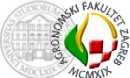 Agronomski fakultet Sveučilišta u ZagrebuZavod za ekonomiku poljoprivrede i agrarnu sociologijuProf. dr. sc. Tito ŽimbrekAGRARNA POLITIKA izabrana predavanja Zagreb, ak. god. 2007./08.1. POVIJESNI PRIKAZ POLJOPRIVREDE I AGRARNE POLITIKE HRVATSKE Organizacija poljoprivrede početkom feudalizma u zapadnoj Europi	Poljoprivredno imanje (domena) je izvorni gospodarski pojam. No, ipak se veže na veliki zemljoposjed iz posljednjeg doba Rimskog carstva (latifundija). U svojim bitnim crtama zadržava organizaciju rimskog majura (villa).	Kmetovi su vezani uz zemlju kao potomci robova i kolona. U IX., X., i XI. stoljeću kmetstvo se proširuje na ukupno ratarsko pučanstvo. Po općem pravilu tog doba, seljak nije slobodan, riječi koje seljaka označavaju (villanus, rusticus) postaju sinonimi za kmeta (servus).	Već koncem postojanja Rimskog carstva nestaje latifundije s robovskom radnom snagom. Zemljovlasnici sve više usitnjavaju svoje zemlje u čestice. Veliko imanje (domena) dijeli se na dva, po veličini, nejednaka dijela, gospodareva, seniorska zemlja (terra indominicata), zemlja obrađivača (terra mansionaria). Prva - terra indominicata je manja po prostranstvu i nju obrađuju kmetovi (sluge) koji nemaju zemljišta. Terra mansionaria je određena za zakupce. Podijeljena je na obradive jedinice, različito velike u svezi s kakvoćom tla i predjelom, no svaka od njih je veličine nužne za uzdržavanje jedne obitelji. Nasljedna je, uz uvjet da se gospodaru podaje naturalna i radna renta. Oba dijela čine cjelinu, koji se zove villa odnosno kmetsko selište.	Zajedničko središte je gospodarev dvor (hof, curtis), u kojem stoluje gospodarev upravitelj (maire, major, vilicus) predstavljen seljacima (villani) glede nadzora i sudbenosti.Dvor je zaštićen ogradom, jarkom (vodom), služi gospodaru za stanovanje, obuhvaća spremišta, u kojima je pohranjena žetva i drugi prihodi. Tu se sastaje domanijalni sud, kojem predsjeda upravitelj ili gospodar (senior). Tu i tamo je kapelica zbog namirenja vjerskih potreba, gospodar izabire i imenuje svećenike. Oko obradivih zemljišta bili su travnjaci, šume i močvare, na uživanju senioru i seljacima razmjerno obradivom zemljištu.Veliko imanje se sastojalo od više villa (majura). Seoska privreda je zatvorena, bez tržišta, u njoj poljoprivredno imanje (domena) iz prvih stoljeća Srednjeg vijeka čini ono isto što će obrtnička organizacija kasnije biti osnova industrijske privrede.	Rat i glad su dva biča koja tuku kmeta. Prvi zbog slabe države, drugi zbog toga što se loša godina ne može ublažiti trgovinskom razmjenom. Razdoblje od IX. do XII. stoljeća je doba prehrambenih kriza koje se javljaju svakih nekoliko godina s pravilnošću prirodne pojave.	U feudalnoj Europi slabi moć kraljeva i vrhovnih vladara, a jača decentralizirana vlast manjih vladara (kneževi). Beskrupulozna je borba za imanja, zemlju i vlast. Kneževo bogatstvo u zemljoposjedu je okosnica područne organizacije. Kaštelan je knežev zamjenik (zapovijeda tvrđavom, nadzire zemlju i predsjedava lokalnom sudištvu). Kneževi ubiru poreze, cestarinu. Moć im je veća od kraljeve. Poglavar je zemlje (patria). U X. stoljeću oblikovala se nova stalež – plemstvo (kao u Rimskom carstvu - patriciji).Društveno-gospodarske značajke pred-feudalnog razvoja u Hrvatskoj	U prvotnom poretku prvobitnih rodbinskih zajednica osnova njihovih društveno-gospodarskih odnosa je bila zajednica svih proizvodnih snaga i društvena svojina svih sredstava nužnih za život. Takva zajednica je bila posebna proizvodno-potrošačka jedinica, sa svom pokretnom i nepokretnom zajedničkom imovinom, osim osobne i sitnog vlasništva zvanog pratež.	U Hrvatskoj je u Srednjem vijeku između Gvozda i mora postojala teritorijalna društveno-gospodarska ustanova – seoska zajednica, početno u svom potpunom obliku.Društveno-gospodarski odnosi unutar seoskih zajednica sačuvali su se u mnogobrojnim našim izvorima.Zajedničko društveno vlasništvo cjelokupne imovine bila je osnova i okosnica svih srednjovjekovnih hrvatskih društveno-gospodarskih ustanova i proizvodnih resursa. Ti su odnosi različiti od općeg rimskog prava, koje te odnose zove leges barbarorum.Gospodarsko-društveni život u Hrvatskoj odvijao se u ono doba:(a)	na vladarskim veleposjedima, županijama;(b)	u seoskim i rodbinsko-dvornim zajednicama, u kojima nije bilo veleposjeda;(c)	u plemenima, obično u savezu plemena i župama.Župe su početno bile zavisne o vladarskim službenicima, županima, samo vojno-politički, a poslije donekle i sudbeno. Župan je na čelu županije, služba je bila isprva vojnička a kasnije sudska izaslanih vladara. U prijelazu iz XI. i XII. st. dobiva naziv knez (comes). Unutar županije bilo je vladarevih imanja. Ban i župan imaju veleposjede, a također i crkva, koja ih dobiva darivanjem vladara a ponešto od privatnih osoba ali i kupovinom. Feudalizam na području Hrvatske	Prijelaz na feudalni sustav se u raznim dijelovima naše zemlje zbivao u različito doba. Feudalizam je zbog svoje zatvorenosti prevladavajuće naturalnog značaja, a po svom trajanju vrlo dug stadij odnosno epoha ili društveno-ekonomska formacija koju označava  spor i slab razvitak proizvodnih snaga. Razlikuju se obično rani, srednji i kasni feudalizam.Osnovna obilježja feudalizma u poljoprivredi su:Prevladava naturalna privreda, premda postoji i tržišna proizvodnja, no većinom na uskom, lokalnom tržištu.Sredstva za proizvodnju u poljoprivredi uglavnom se proizvode na feudu. Seljak je uz stočarenje i poljodjelstvo izrađivao nastambe, oruđe i alate, bio je vojnik itd. S tim u vezi je i poljoprivredna proizvodnja, kao djelatnost, povezana s obrtničkom i drugom radinošću.Proizvodni odnosi su obilježeni time što su proizvodna sredstva dana kmetu, koji je vezan uz zemljište i s kojega ne smije otići. Kmet je potpuno bespravan zbog čega se buni i bori za svoje pravice. Kmet je dužan feudalcu davati rentu.Feudalna renta je tijekom feudalnog razdoblja obuhvaćala radnu rentu, proizvodnu ili naturalnu i kasnije novčanu rentu. Uz sve to kmet je dužan ići u rat za feudalca, koji u razvijenom feudalizmu ima svu administrativnu i sudsku vlast.	Radna renta (tlaka, kuluk) predstavljala je obvezu kmeta da (dijelom svog radnog vremena) radi na feudalčevu imanju.	Proizvodna ili naturalna renta predstavlja obvezu kmeta da feudalcu i crkvi daje dio od svoje poljoprivredne proizvodnje odnosno proizvode.	Novčana renta se odnosi na novčana davanja kmeta feudalcu. Ta se renta javlja najkasnije razvojem robno-novčane privrede.(1) Općenito nizak stupanj razvoja proizvodnih snaga, nerazvijena sredstva za proizvodnju, spori razvoj poljoprivredne tehnike itd. Tada, kada je kmetu omogućeno proizvoditi dio za sebe (a ostalo za gospodara), javlja se imovinska razlika između kmetova. Pojavom novčane rente seljak je bio prisiljen prodavati dio svoje proizvodnje na tržištu te se time sposobniji uzdižu i tako nastaje razlika između kmetova.	Poljoprivredna proizvodnja je bila ekstenzivna, bilo je razmjerno dosta zemljišta, a nije bilo sredstava za intenzivnu proizvodnju. Struktura sjetve je bila drugačija nego sada, prinosi su bili niski. Stočarstvo je bilo nešto razvijenije, s prevlašću kategorija stoke kao što su to goveda i ovce te konja i volova kao vučne sile.	U poljoprivredi je postojao sustav tropolja (ili dvopolja); jedno polje se zasijavalo svake godine oziminom, drugo polje zasijavalo se u proljeće jarinom, a treće polje se ostavljalo pod ugarom tj. neobrađeno. Ljeti, kada bi se požnjela žita, strništa su se koristila za zajedničku ispašu stoke (vlastite kmetske i vlastelinske). Pravo paše vrijedilo je kako za strništa tako i za zemlju pod ugarom. (Ugar je zemljište koje se ostavlja privremeno neobrađeno). Pretežno su se ipak sijala jara žita a manje ozima, jer se tako produžavala paša. Uvođenjem kukuruza u plodored skraćuje se razdoblje paše na zemljištima kojima se ta kultura zasijavala. Potrebe za hranom postupno su se povećavale. U proizvodnju ulazi i krumpir, koji se isprva uzgaja na okućnici a kasnije na polju. U kasnom feudalizmu počinje se uzgajati krmno bilje na oranicama, koje daje više stočne hrane od livada i pašnjaka. Agrotehnika je bila općenito primitivna i stihijski je napredovala.Tipovi feudalizma u Hrvatskoj	Na području današnje Hrvatske postojala su dva feudalna tipa i to:1) Srednje-europski, 2) Venecijanski, te 3) posebna organizacija na području Vojne krajine.Feudalizam, prema tome, nije imao na području naših krajeva jednaka obilježja. Svako od njih razvijalo se pod utjecajem posebnih društveno-ekonomskih prilika i to zbog posebnih prirodnih i ekonomskih činitelja te posebnih vanjskih utjecaja. (Feudalizam 13. stoljeća nije jednak feudalizmu 18. stoljeća), uvjeti se mijenjaju iz stoljeća u stoljeće. Osim toga, u nijednom dijelu područja nije postojala čista feudalna formacija kao jedini oblik agrarno-proizvodnih odnosa.Organizacija feudalnog imanja	Kmetsko selište, kao zemljišna jedinica na feudalnom gospodarstvu, je posebno izdvojeno i u proizvodnom smislu popuno nezavisno poljoprivredno gospodarstvo. Obuhvaća njive, livade, kuću i okućnicu. Vlasništvo je feudalca, u pravilu je nedjeljivo, za kmetove je nasljedno u smislu da ga nasljeđuju potomci. Veličina selišta je bila različita u različitim krajevima i razdobljima. Selište je nasljedno i čini neku vrstu baštine. Kad feudalac prodaje selište s njima prelaze i kmetovi kod drugog gospodara.Polja su se dijelila na poteze, a potezi na dionice. Okućnice kmetova su se zvale intravilan. Svaki je kmet dobio dionicu u svakom polju. Te su se dionice zvale ekstravilan. Intravilan i ekstravilan su činili  selište. Na osnovu kmetskog selišta seljak je imao pravo na uporabu zajedničkog pašnjaka i šume (tzv. općina).Organizacija feudalnog posjeda srednje europskog tipaSlika 1. Feudalno gospodarstvo se dijelilo na tri polja (ozimine, jarine i ugar)	Zemljište oko feudalnog dvora naziva se alodij ili gospoštija. Feudalac, koji ubire sav prihod od proizvodnje s alodija koristeći kmetski rad, počinje otimati zemlju od selišta i pripaja je alodiju (iza 18.stoljeća posebno).	Postoji zajednička zemlja tzv. općina na koju su imale pravo podjednako sve kućne seoske zajednice (pašnjaci i šume).Kućne ili obiteljske zadruge	Kućna je zadruga najstarija organizacija na našim područjima koja je prolazila kroz mnoge stadije razvoja, a predstavlja (današnjim rječnikom rečeno) veliku eksploatacijsku jedinicu u poljoprivredi. To je tip poljoprivrednog poduzeća sa zajedničkom proizvodnjom i potrošnjom.Kućna zadruga ili obiteljska zajednica bila je osnova prastarog društvenog uređenja, obitelj okupljena oko jednog kućnog ognjišta, vezana zajedničkim interesima za opstanak, nastala iz jednog krvnog srodstva, iz jednog praizvora.Obilježja kućnih zadruga su bila slijedeća:Kućna zadruga predstavlja obiteljsku zajednicu koja se temelji na krvnom srodstvu i obuhvaća više naraštaja potomaka jednog oca. Kućne zadruge su znale brojiti od 300 do 400 ljudi i od njih su često nastala čitava sela istog prezimena.Zadruge su počivale na običajnom zakonu. Organizacija proizvodnje i upravljanje zasniva se na patrijarhalnom demokratskom načelu. Starješinu zadruge (kuće- gospodar) izabire Kućno vijeće, kojeg čine svi odrasli članovi kojima starješina odgovara za svoj rad. Imovina je zajednička, a i zajednički je rad na obrađivanju zemlje i na ostalim poslovima. Raspodjela prihoda odnosno dohotka je zajednička.Sustav gospodarenja odgovara zajedničkom vlasništvu. U zadruzi postoji podjela rada.Kućna zadruga je stabilna zajednica u okviru naturalne privrede i ona se očuvala dugo, sve do izmaka XIX. stoljeća, a gdje i duže, pa čak do iza II. svjetskog rata. Prodiranjem robno-novčanih odnosa dolazi do postupnog slabljenja i konačnog raspada kućnih zadruga.	Ukinuće kmetstva u civilnoj Hrvatskoj 1848. godine nastupilo je kao rezultat političkog akta. Prijelazno vrijeme od feudalnih do kapitalističkih odnosa obilovalo je isprepletenim ekonomskim procesima različitog oblika, koji su uvjetovali taj prijelaz. Ukidanjem kmetstva, formiranjem slobodnog seljačkog vlasništva otpočela je etapa kapitalizma u poljoprivredi. Društveni se razvoj kretao postupno i vrlo sporo. Razvitak kapitalizma u poljoprivredi	Sva obilježja kapitalističke proizvodnje u industriji i drugim djelatnostima pretpostavljalo se da vrijede i za poljoprivredu, s time što se kapitalistička poljoprivreda sporije razvijala. Kapitalistički sustav, kao način proizvodnje, najprije zahvaća industriju, a kasnije poljoprivredu. U svim ostalim granama proizvodnje kapital nema zapreku za kruženje, cirkuliranje, dok u poljoprivredi postoji zapreka, a to je zemljišno vlasništvo. Postojalo je više tipova kao i stadija razvitka kapitalizma u poljoprivredi. Razvitak kapitalizma u privredi i poljoprivredi Hrvatske u razdoblju 1920.-1940.g.	Iza Prvog svjetskog rata, u dobra formiranja Jugoslavije, premda postoje značajne razlike između područja, u cjelini bio je nazočan nerazvijeni oblike kapitalizma.Prodor kapitalizma je bio u razvijenom dijelu zemlje, sjeverozapadnoj Hrvatskoj (Slavoniji), uz Vojvodinu i dio Slovenije, tj. na oko 20% površina. Agrarne odnose obilježava nerazvijeni kapitalizam, nerazvijeno tržište, spora industrijalizacija. Regionalne i povijesne razlike su bile znatno izražene.	Po značaju proizvodnje Hrvatska je u okviru Kraljevine Jugoslavije bila sirovinsko područje za razvijenu Europu. Preko polovice (51%) industrijskog kapitala je bilo tuđeg podrijetla, a u doba krize taj je kapital izlazio iz zemlje. U dioničarskim poduzećima je 61% ukupnog kapitala bio podrijetlom izvana. U Hrvatskoj je bila nepovoljna socijalna struktura, prevladavalo je poljoprivredno stanovništvo i poljoprivredna proizvodnja, nezaposlenost, niski životni standard i teški uvjeti života većine pučanstva. Udio poljoprivrednog u ukupnom stanovništvu 30-ih godina XX. stoljeća bio je 77%, a dohotka poljoprivrede u ukupnom oko 50 %. Poljoprivredna proizvodnja se u razdoblju 1920.-1940. povećavala po prosječnoj stopi od 2,3%, različito po granama, najviša je bila u stočarstvu (3%), pa u ratarstvu (2,7%), a negativna u hortikulturnoj proizvodnji (-0,7%).	Pučanstvo se neprekidno povećavalo, a mogućnost zapošljavanja izvan poljoprivrede zbog nerazvijenosti industrije i drugih sekundarnih djelatnosti je bila manja od prirodnog priraštaja, što je utjecalo na stvaranje velike agrarne prenapučenosti jer je od ukupnog prirodnog prirasta, oko 60% stanovništva ostajalo je u poljoprivredi i na seoskom području.	U Hrvatskoj su postojali krupni, polu-feudalni posjedi dok seljačka gospodarstva, uz naglašene regionalne razlike, nisu u prosjeku bila tako velika. U poljoprivredi su dugo godina prevladavala mala seljačka gospodarstva. Do 1918. godine na selu je nazočan proces prodiranja novčane privrede, ali uz slabi razvoj industrijalizacije i urbanizacije. Seljački posjedi su se dijelili, kućne zadruge raspadale.	Slabi su bili uvjeti za stvaranje suvremenog gospodarenja. Krupna su imanja većinom bile pustare s ekstenzivnom proizvodnjom a dio njih u rukama tuđinaca, dok je većina poljoprivrednih gospodarstava bila male površine i slabe opremljenosti.	Tržište je bilo nerazvijeno zbog niske kupovne moći, a ponuda poljoprivrednih proizvoda razmjerno velika zbog niske potrošnje odnosno potražnje. Poljoprivreda je s velikim udjelom sudjelovala u izvozu (59% ukupne vrijednosti izvoza u razdoblju 1935.-1938.g.), ali je taj izvoz išao na račun niskog životnog standarda ljudi (mala kupovno-sposobna potražnja zbog slabog porasta dohotka per capita). Uvoz poljoprivrednih proizvoda u istom razdoblju sudjelovao je s 20% ukupnog, te je bila pozitivna bilanca (55 mld. tadašnjih US dolara). Cijene poljoprivrednih proizvoda niske s nepovoljnim odnosom prema cijenama nepoljoprivrednih proizvoda. Zbog navedenih razloga malo se ulagalo u poljoprivredu, jedinična proizvodnja po hektaru i grlu stoke niska i niža od one u zapadnoj Europi. 	Postojala su i tzv. uzorna poljoprivredna dobra (npr. državno imanje „Belje“ u Baranji), koja su bila uzorna u odnosu na druga gospodarstva u zemlji, ali ne i u odnosu na suvremenu proizvodnju. Obrada tla je bila sprežna, prinosi poljoprivrednih kultura niski kao i mala proizvodnost u većini ekstenzivnog stočarstva. Mala proizvodnost i velika ponuda rada utjecala je na vrlo niske nadnice, dugi radni dan, obezvređivanje ženskog i dječjeg rada i slično. Zaduženost seljaka kreditima se stalno povećavala. Većina kredita seljaka bila je usmjerena na potrošnju, samo su gospodarski jači poljoprivrednici uzimali kredite za povećanje proizvodnje.	Sve to je utjecalo na značajnu stopu iseljavanja Hrvata u prekooceanske zemlje, no bilo je i doseljavanja tuđinaca i to Nijemaca (iz Švapske), Čeha, Slovaka i drugih narodnosti. Prvi val iseljavanja hrvatskog življa, većinom siromašnih seljaka i ribara, zbio se koncem XIX. stoljeća (tada se ukida Vojna Krajina) i početkom XX. stoljeća do I. svjetskog rata, a drugi val iseljavanja, koji je bio slabiji, javlja se između dva svjetska rata. Uzrok napuštanja rodne grude bio je težak gospodarski položaj uzrokovan s više razloga npr. u južnim krajevima zbog potpunog propadanja vinograda (trsov ušenac – filoksera), ukidanje kirijašenja zbog pojave željeznice u Gorskom kotaru itd., no općenito zbog svjetske gospodarske krize i pada cijena poljoprivrednih proizvoda te i drugih razloga.Agrarna reforma od 1919. do 1931.godine	Prva agrarna reforma u kontinentalnoj Hrvatskoj je bila sredinom XIX. stoljeća (1848.-52.) u doba bana Jelačića, nakon ukidanja kmetstva.Godina 1918. je zatekla u sjevernim krajevima u Hrvatskoj, osim površinski manjih seljačkih gospodarstava, i velika gospodarstva, kao što je spomenuti, uglavnom u vlasništvu tuđinaca, tako da su od 369 najvećih zemljovlasnika 310 bili tuđinci. Oni su držali oko 600 tisuća hektara zemljišta. Velike je posjede imala katolička crkva, u ukupnoj površini od 115 tisuća hektara.Dio zemljišta, u značajnom iznosu od 230 tisuća ha, bio je u vlasništvu gradskih imovinskih općina (npr. zagrebačke, slavonsko-brodske i drugih). Svi ovi, navedeni, vlasnici držali su oko 950 tisuća hektara površine.	Po I. svjetskom ratu, pod pritiskom buntovno raspoloženih, uglavnom siromašnih, seljaka s malo zemlje ili seoskih bezemljaša, poglavito vojnika, koji se vraćaju iz rata i pod utjecajem zbivanja u drugim zemljama, traže se promjene u posjedovnim odnosima te drugačiju raspodjelu zemlje. Zbog takvih društveno-političkih prilika Narodno vijeće Kraljevine Srba, Hrvata i Slovenaca (SHS) donosi 25.XI.1918.godine odluku o ukidanju preostalih feudalnih odnosa, a 12.II.1919. godine osniva se Ministarstvo za agraru reformu i kolonizaciju, koje djeluje sve do 1931.godine. Postavke agrarne reforme bile su u početku radikalne (pod pritiskom revolucionarno raspoloživih masa), no kasnije se prave ustupci i promjene, koje su ta programska načela znatno izmijenili.Osnovne postavke agrarne reforme su bile slijedeće:(a)	Raskidaju se preostali kmetski odnosi (kmetovi postaju slobodni i smiju se koristiti zemljištem na kojem su radili).(b)	Dokidaju se kolonatski (kmetski) odnosi u južnim krajevima Hrvatske tj. u Dalmaciji i Istri.(c)	Pod sekvestar se stavljaju svi posjedi veći od 100 do 500 jutara odnosno 57 do 285 hektara obradivog zemljišta, a prema katastarskim i gruntovnim podacima. To postaje agrarni maksimum. Raspon je bio velik zbog regionalnih razlika u zemljišta, jer je tamo gdje je bio dosta (plodne) zemlje (kao npr. u Slavoniji) maksimum  bio veći i obratno.(d)	Za oduzetu zemlju vlasnicima se isplaćuje nadoknada za koju jamči Država.(e)	Bez odštete se zemlja oduzima članovima Habsburške dinastije kao i članovima dinastije koje su bile u ratu protiv Države.(f)	Sva šumska gospodarstva postaju državnim vlasništvom, s time da je seljacima ostavljeno pravo na upotrebu drva.(g)	U krajevima u kojima su 1848.-52. segregacijom oduzeti pašnjaci i šume, vlasnicima se treba dati odšteta.Zbirni rezultati agrarne reforme u Kraljevini Jugoslaviji (1919.-1931.)Izvor: Štancl, B., lit.. br. 10.	Reforma je bila „polovičarska“ (odustajanje od prvotnih načela) i što je posebno važno iza nje nisu slijedile ostale mjere koje bi poljoprivredu unaprijedile, kao što su razvitak proizvodnih sredstava, tržišta, tehnologije i organizacije.Agrarna struktura po agrarnoj reformi	Ne raspolaže svim podacima koji bi bili potrebni za jednu cjelovitu ekonomsku analizu. Kako-tako pouzdani su podaci iz popisa poljoprivrede (i pučanstva) 1931.godine, dok za kasnije razdoblje nema podataka (jer su popisni materijali iz Popisa 1940. potpuno uništeni bombardiranjem Beograda 1941.g.). Stanje zabilježeno popisom 1931. godine pokazuje nerazvijenu gospodarsku strukturu. Najviše je ljudi u poljoprivredi i njihov se broj povećava. Poratna konjuktura iz I. svjetskog rata, zbog male ponude poljoprivrednih proizvoda i hrane  i posljedično visokih cijena, posebno žita, trajala je do 1928. godine. Ekonomski učinak povećanih cijena poljoprivrednih proizvoda tada se povoljno odrazio na ukupna gospodarska kretanja i na stanje u poljoprivredi, posebice u Hrvatskoj i Vojvodini, koje su sa znatnim udjelom sudjelovale u žetvenom prinosu.Prosječne cijene žita- u st.jug.din - Izvor: Podaci novosadske burze (preuzeto od Štancl, B., lit.. br. 10Iza 1928. pa do 1933. godine nastupaju poremećaji u Svijetu jer se javlja svjetska gospodarska kriza, koja brzo i znatno pogađa Hrvatsku. Nastupa snažan pad cijena poljoprivrednih proizvoda. Pogoršanju uvjeta privređivanja u poljoprivredi pridonijelo je i narušavanje međuodnosa (pariteta) cijena između poljoprivrednih i industrijskih proizvoda. Pad cijena žita i drugih proizvoda (stočarskih npr.) smanjuje dohodak poljoprivrednika i poljoprivrede u cjelini, utječe na pad kupovne moći i povećava zaduženost seljaka.Dohodak poljoprivrede i 1937.godine nije dostigao razinu iz godine 1926. što isto vrijedi i za industriju. Trgovina kasnije oživljava, izvoz raste, no narodni dohodak per capita stalno se smanjuje.Prema podacima Privilegirane agrarne banke (PAB) za 1934.godinu, novčani dio dohotka u poljoprivredi je bio svega 25% ukupnog, dok je preostali veći dio bio naturalni dohodak (potrošnja vlastito proizvedenih poljoprivrednih i drugih proizvoda). Usporedba Jugoslavije odnosno Hrvatske s drugim zemljama pokazuje da je dohodak bio 10 puta manji od dohotka u SAD, 4 do 5 puta manji od dohotka u Nizozemskoj i Engleskoj, 3 puta manji od dohotka u Francuskoj, 2 puta manji od dohotka u Čehoslovačkoj itd. U Hrvatskoj su te razlike nešto manje, jer je razina razvijenosti bila nešto veća od jugoslavenskog prosjeka. Površine u Banovini Hrvatskoj i drugim zemljama 1931. g.Izvor: Frangeš, O., lit. br. 3Postojale su znatne razlike kako po napučenosti tako i po strukturi s obzirom na veličinu gospodarstava i zemljišta kao i područja.Struktura poljoprivrednih gospodarstava prema skupinama veličine u hektarima u 1931. g.Izvor: Frangeš, O., lit.. br. 3U Primorskoj banovini gotovo trećina svih gospodarstava nema veću površinu od 1 ha, a gotovo polovica dostiže tek do 5 hektara. To su patuljasta i sitna gospodarstva, koja samo uz vrtlarsku obradu mogu prehraniti obitelji od 5 do 6 članova, kakve su prosječno bile u Primorskoj Banovini. U tom pogledu je u bivšoj Savskoj banovini utoliko bolje što na patuljasta gospodarstva otpada samo 16,5%.  Do 21% svih posjeda otpada na tip srednjeg seljačkog posjeda (od 5 do 20 ha). U jednoj i drugoj Banovini dolazi na mali seljački posjed od prosječno 3,5 ha oko polovice svih seljačkih gospodarstava «a to znači da polovica naroda u Banovini Hrvatskoj koleba u nesigurnosti da li će iz ovogodišnje žetve namaknuti dovoljno hrane do buduće žetve ili će oskudijevati u hrani”).Iz podataka tablice je vidljiva očita polarizacija gospodarstava po površini, a time uglavnom i po gospodarskoj snazi. Većina od ukupnog broja gospodarstava je bilo sitnih s površinom do pet hektara, a ta su gospodarstva držala svega oko četvrtinu ukupnih zemljišnih površina. Znači, prevladavala su usitnjena gospodarstva, dok je s druge strane vrlo mali broj velikih gospodarstava držalo oko petine zemljišta, gotovo isto toliko koliko i ona sitna.Procesom raslojavanja mali seljaci postaju napoličari ili poljoprivredni radnici. Zbog spore industrijalizacije seoski radnici bez zemlje ostaju pretežno na selu, jer teško nalaze zaposlenje u gradu ili izvan gospodarstva. Radna sila je bila zbog velike ponude a male potražnje rada vrlo jeftina. Niske nadnice, dugi radni dan , slabo plaćeni rad žena i djece bile su posljedice takvog stanja. Posebno je bilo teško poljoprivrednim radnicima, jer im je nadnica bila niska i dijelom se isplaćivala u naturi (u hrani većinom).Gospodarstva malih površina (do 5 hektara) sa skromnim proizvodnim sredstvima, a proizvodnja im je bila niska. Dohodak od poljoprivrede je bio jedva dovoljan za preživljavanje. Veliki je udio posebice onih s malo zemlje, bez stočnih sprega za obradu, te su morali posuđivati a za uzvrat odrađivati svojim nadnicama.Srednja gospodarstva od (5 do 20 hektara) su u povoljnim uvjetima mogla polučiti dohodak dovoljan za izdržavanje obitelji pa i proširiti proizvodnju. Unajmljuju tuđu radnu snagu (nadničare) ali u manjem opsegu, uglavnom sezonsku.Veća gospodarstva (od 20 do 100 hektara) su ostvarivala dobit. Više su zapošljavali tuđu radnu silu. To su stabilna gospodarstva. Ona veća gospodarstva tu i tamo imaju razvijenu prerađivačku djelatnost (kudeljare, uljare, mlinove, i slično). Veleposjedi (preko 100 hektara) kojih su uglavnom vlasnici ili bivši feudalci ili novi veleposjednici. Dio veleposjednika ne živi na imanju već imaju svoje poslovođe i upravitelje. Veleposjedi veći od 1.000 katastarskih jutara (579 ha) kojih je u Hrvatskoj bilo 209 ili 0,5% od ukupnog broja. Njihova površina bila je 1,04 milijuna k.j. ili 592.880 ha ili 26,5% ukupnih površina.Postoje i državna dobra, od kojih je “Belje” bilo najveće.Kod raslojavanja su djelovali ekonomski i ne-ekonomski zakoni. Proces raslojavanja može, zbog strukture koja postoji u gospodarstvu, biti spor ali postoji. Jedan od činitelja raslojavanja koji je izostao bila je industrijalizacija, koja uvjetuje razvijeno tržište, zatim apsorbira viškove radne snage, daje sredstva, strojeve i opremu za poljoprivredu, itd. Profit u poljoprivredi je većinom odlazio u inozemstvo. Unutarnji činitelji potiskivanja sitnih gospodarstava od krupnih konkurencijom nije bio toliko nazočan. Poljoprivredna proizvodnja i poljoprivredna politikaPad poljoprivrednog dohotka izazvanog padom cijena poljoprivrednih proizvoda i disparitetom cijena poljoprivrednih i industrijskih proizvoda, porast zaduženja i ostalo utjecao je na smanjivanje prihoda i kupovne moći seljačkog gospodarstva. Male mogućnosti za investiranje i proširenu reprodukciju utjecale su općenito na nisku tehničku razinu i tehnologije proizvodnju u poljoprivredi.Radna sila u poljoprivredi je bila vrlo jeftina pa nije ni bilo velike potrebe za uvođenje strojeva i mehanizacije. Inovacije sporo prodiru u poljoprivrednu proizvodnju i tradicijski zaostali način proizvodnje se sporo mijenja. To se odnosi na sortni sastav poljoprivrednih kultura, pasminski sastav stoke, što sporo povećava prinose, prirast stoke i proizvodnju bilo biljnu bilo stočarsku. Dispariteti cijena utjecali su na vrlo nisku upotrebu mineralnih gnojiva i sredstva za zaštitu bilja itd.Agrarna politika nije imala jasnog programa, a ukoliko je i imala katkada, nisu postojale snage da se program ostvari. Što je agrarna politika u to doba trebala imati kao globalni svoj cilj?Agrarna politika je trebala težiti da stvori suvremenu kapitalističku poljoprivredu te da promiče seljačku proizvodnju. Od bitnih mjera, a koje se nisu provele, bila je prije svega potrebna politika stabilnih cijena i tržišta. Nije postojala platežno sposobna potražnja. Stopa porasta potražnje za poljoprivrednim proizvodima je rasla u razdoblju od 1920. do 1940. godine svega 1,6% godišnje. Niska stopa potražnje proizlazila je iz vrlo niske stope porasta dohotka per capita od svega 0,2% godišnje. U istom razdoblju stopa porasta poljoprivredne proizvodnje iznosila je 2,24% godišnje. Višak proizvodnje (ponude) za potražnjom omogućavao je znatni izvoz poljoprivrednih proizvoda. (Stipetić, V.)U razdoblju od 1921. do 1939. godine, uz porast ukupnog pučanstva, povećava se apsolutno i poljoprivredno ali se razmjerno smanjuje jer brže raste nepoljoprivredno pučanstvo.Promjene ukupnog i poljoprivrednog pučanstva u Hrvatskoj između dva svjetska rataIzvor: Statistički godišnjaci Kr. JugoslavijeApsolutno je povećanje od 1921. do 1931.godine za oko 148 tisuća poljoprivrednika, ali se njihov udio u sveukupnom pučanstvu smanjio od 72,6 na 69,5%.U spomenutim uvjetima razvitak krupne i intenzivne proizvodnje nije bio mogući. Radne sile je bilo dovoljno i bila je jeftina, mehanizacije u poljoprivredi gotovo nije ni bilo, zemlja se obrađivala ručno i sprežno (volovi, konji, krave). U 1925.godini od tisuću gospodarstava, 182 su imala drveno ralo, 438 željezni plug, a 380 su bila bez ikakvog alata. Lokomobil, traktori i kombajni postojali su samo na krupnim imanjima (državnim i drugim). Sitna seljačka poljoprivreda (osim izuzetaka) također nije imala uvjeta za razvitak. Prinosi na seljačkim gospodarstvima su bili niski, a porast je bio slab. Sorte ratarskog bilja su bile nisko-prinosne, upotreba mineralnih gnojiva je bila vrlo mala (oko 4-6 kg/ha ukupnih količina ili manje od 1 kg čistih hranjiva). Prinos pšenice (po ha) bio je u 1929.g. 1,35 tona, u 1938.g. 1,39 tona, kukuruza 1,98 tona (1934.), 1,92 tone (1938.) i 1,93 tone (1939.). Šećerna repa 19 tona po ha. U europskim zemljama prinosi su u prosjeku dvostruko veći, npr. pšenice u Danskoj 2,9 t/ha, u Njemačkoj 2,3 t/ha, u Austriji 2,8 t/ha, Engleskoj 3,1 t/ha itd.Površine pod vinogradima, koje su se od pojave trsovog ušenca (filoksere) smanjile, u razdoblju 1921-30.godine stagniraju a zatim sporo rastu. Najveća proizvodnja vina dostignuta je 1938.g. no još uvijek niže od one godine 1888., itd.Stočarska proizvodnja je bila pašnjačkog obilježja s niskim prinosima mlijeka po kravi, malim prirastom stoke, ekstenzivnog načina držanja i uzgoja (žirenje svinja).Broj goveda iza 1921. godine bilježi pad. Mliječnost krava 1934.-38.godina je bila 1.100 lit. po kravi (što je 1-2 puta niže od mliječnosti krava u razvijenoj poljoprivredi zapadne Europe (Njemačka, Nizozemska, Danska, Francuska).Poljoprivredne službe nije bilo. Cjenovni pariteti su bili nepovoljni za poljoprivredu. Kraljevina Jugoslavija je, doduše, u to doba bila veliki izvoznik poljoprivrednih proizvoda, ali ne zbog visoke domaće proizvodnje već zbog niske domaće potrošnje. Glavni izvozni artikli su bili pšenica, ponekad kukuruz, živa stoka, perad i jaja.Između dva svjetska rata nije postojalo sustavne poljoprivredne politike nego su se problemi rješavali “po danu i komadu”, ništa ili gotovo ništa nije napravljeno za poboljšanje i povećanje prinosa u poljoprivredi, selekciji sorata i stoke, proizvodnje i potrošnje mineralnih gnojiva itd. Slabi porast proizvodnje i dohotka, sporo povećanje proizvodnosti rada i niski životni standard poljoprivrednika je bilo obilježje tadašnjeg stanja. Seljaci su bili zanimljivi za političke stranke jedino kao glasači pa su se stranke, a posebice Hrvatska seljačka stranka, oko seljaka mnogo zauzimale i obećavale programe za poboljšanje njihovog položaja. Postojali su programi mjera, npr. za udruge/zadruge (stočne, vinarske, mljekarske i druge), kojih je bilo u velikom broju. Te udruge i zadruge su bile značajno jezgro s određenim utjecajem na seljačku proizvodnju i promicanje poljoprivrede.PitanjaOsnovna obilježja razvitka feudalizma u poljoprivredi.Obilježja poljoprivrede Hrvatske u sklopu Kraljevine Jugoslavije. Agrarna reforma od 1919. do 1931.godine i njezina osnovna obilježja.Osnovna obilježja poljoprivredne proizvodnje, agrarne strukture i politike u Hrvatskoj između dva Svjetska rata.LiteraturaBarada, M. (1957): Starohrvatska seoska zajednica, JAZU, Zagreb.Bićanić, R. (1998): Zaokreti u ekonomskom razvoju i agrarna politika, Ekonomski pregled 11-12, ZagrebFrangeš, O. (1940): Podizanje privrede u Banovini Hrvatskoj, Ekonomist br. 1.Mirković, M. (1979.): Izabrani ekonomski radovi, Informator, ZagrebPirenne, H. (1956.): Povijest Europe (od seobe naroda do XVI.st.), preveo dr. Brandt, M., “Kultura”, ZagrebPuljiz, V. (1992.): Porodične zadruge procesi modernizacije hrvatskog društva, Sociologija sela ½, ZagrebRithman Augustin, D. (1984.): Knjiga tradicijskog mišljenja, ZagrebStoisavljević, B. (1973.): Povijest sela, Hrvatska, Slavonija i Dalmacija 1848-1918., Prosvjeta, ZagrebŠoštarić-Pisačić, K. (1940): Upotreba umjetnih gnojiva u nas i u ostalim zemljama, Poljoprivredna znanstvena smotra, ZagrebŠtancl, B. (1975): Izabrana predavanja iz ekonomike poljoprivrede, Agronomski fakultet Sveučilišta u Zagrebu, Zavod za ekonomiku poljoprivrede i agrarnu sociologijuStipetić, V. (1988.) Ekonomika poljoprivrede i ribarstva, Ekonomika Jugoslavije, posebni dio Informator, ZagrebŽimbrek, T., Žutinić, Đurđica (1996.): Arrangement, Renewal and Development of Rural Areas of the Republic of Croatia, 16th Congres of the European Society for Rural Sociology, Prague, Czech Republic Tourn PolandŽimbrek, T. I sur. (2005): Agrarna ekonomika, interna skripta. Zavod za ekonomiku i agrarnu sociologiju, Agronomski fakultet Sveučilišta u Zagrebu. Centralna poljoprivredna knjižnica, Agronomski fakultet Sveučilišta u Zagrebu Žimbrek, T. (2008): Povijesni prikaz poljoprivrede i agrarne politike Hrvatske, interna skripta. Zavod za ekonomiku i agrarnu sociologiju, Agronomski fakultet Sveučilišta u Zagrebu.2. RAZVOJ POLJOPRIVREDE HRVATSKE U RAZDOBLJU OD 1945. DO 1990. GODINE2.1. Opći pokazatelji razvoja poljoprivredeStanovništvo, dohodak/bruto društveni proizvod i vanjsko-trgovinska bilanca poljoprivrede* Poljoprivreda, lov, šumarstvo i ribarstvoPoljoprivredno pučanstvo u Hrvatskoj stalno se smanjuje i to od 73% iza I. svjetskog rata na 9% u 1991. (odnosno 5,5% u 2001. godini). Isprva je pad bio u udjelu prema ukupnom pučanstvu, a kasnije iza II. svjetskog rata i apsolutno. Poljoprivredno pučanstvo Hrvatske smanjilo se od 2,6 milijuna u 1900. godini na 246 tisuća u 2001. godini ili za preko deset puta.Bruto domaći proizvod/dohodak također pokazuje razmjerno smanjenje, od 50% između dva svjetska rata na oko 7% početkom XXI. stoljeća. Nakon Drugog svjetskog rata, u razdoblju od 1947. do 1951. godine, poljoprivreda sudjeluje s jednom trećinom u ukupnom BDP. Taj udio se postupno smanjuje, posebice iza 1965. godine kada BDP čini jednu petinu, početkom 1970-ih godina iznosi oko jedne šestine. Društveni proizvod poljoprivrede u razdoblju 1965.-90. godine povećao se vrijednosno za oko 70 %, ali sporije od onog za cijelo gospodarstvo. Udio BDP u razdoblju 1990.-1996. godine je između 9% do 10 %, da bi u 2000.godini taj udio bio 7,4%, a u godini 2005. bio je 6,3%. Izraženo vrijednosno u stalnim cijenama, BDP poljoprivrede postupno se povećava, uz izuzetak za neka izvanredna razdoblja (Domovinski rat).U vanjsko-trgovinskoj razmjeni poljoprivreda je gospodarskim razvojem razmjerno manje zastupljena. Iza II. svjetskog rata, industrijalizacijom, porastom nepoljoprivrednog pučanstva te nedovoljnom poljoprivrednom proizvodnjom izvoz većinom prestaje, a javlja se povećanje opsega uvoza poljoprivrednih proizvoda. Koncem 1950-ih godina poljoprivredni uvoz čini gotovo trećinu ukupnog uvoza države dok se kasnije postupno smanjuje zbog porasta domaće proizvodnje. Vanjsko trgovinska bilanca je negativna a i nesigurna zbog kolebanja domaće poljoprivredne proizvodnje zavisno o klimatskim uvjetima te nešto kasnije, u drugoj polovici 1960-ih godina zbog trgovinskih – carinskih zapreka odnosno agrarno-protekcionističkih mjera vanjskog tržišta, posebice tržišta zemalja (tada utemeljene) Europske ekonomske zajednice.2.2. Poljoprivredni razvoj u Hrvatskoj U prvom desetljeću gospodarskog razvoja, nakon obnove ratom uništenih proizvodnih i drugih kapaciteta, u središtu pozornosti glede investicijskih ulaganja bila je industrijalizacija uključujući elektrifikaciju, dok je poljoprivreda u tom pogledu bila zapostavljena. Cijene poljoprivrednih proizvoda bile su niske u odnosu na industrijske proizvode, uveden je obvezan, prisilni otkup poljoprivrednih proizvoda, koje su seljaci bili dužni prodavati po određenim, niskim cijenama, kako bi se podmirila rastuća potražnja za hranom sve većeg nepoljoprivrednog pučanstva. Akumulacija koja se tako izvlačila iz poljoprivrede služila je izgradnju kapitalnih objekata u državnom/društvenom sektoru. To je za posljedicu imalo nisku stopu rasta poljoprivrede, od svega 1,7% godišnje u razdoblju 1947.-65., što je svega 0,3% više od tadašnjeg prirodnog prirasta pučanstva (Stipetić 1998). Postupno rastući dohoci nepoljoprivrednog pučanstva stvaraju potražnju za hranom veću od domaće (niske) ponude tako da je uvoz bio znatan. U 1956. godini od ukupnog vanjsko-trgovinskog manjka, 80% je stvarao uvoz hrane. To je doba neuspjele kolektivizacije poljoprivrede putem seljačkih radnih zadruga, koja je znatno usporila poljoprivredni razvoj. Nestašica domaćih poljoprivredno-prehrambenih proizvoda tada nameće promjenu odnosa glede poljoprivrede, te se investicijska politika znatnije počinje usmjeravati na povećanje poljoprivredne proizvodnje. Donaša se novi pristup u poljoprivrednoj politici u vidu Rezolucije o razvoju poljoprivrede u 1954. godini, kojom se traži brži razvoj poljoprivrede, a što se namjerava postići većim investicijama u poljoprivredu i promjenom uvjeta privređivanja. No isto taj program ističe potrebu „socijalističkog preobražaja sela“, jačanje društvenih poljoprivrednih gospodarstava i seljačkih radnih zadruga i proizvodnu suradnju-tzv. "socijalističku kooperaciju" društvenih i seljačkih gospodarstava. Povećana ulaganja u novu tehnologiju, sortiment u biljnoj proizvodnji, u mehanizaciju i potrošnju mineralnih gnojiva, u poboljšanje pasminskog sastava u stočarstvu, podizanje nasada voćaka i vinograda i drugo ali uglavnom na društvenom sektoru poljoprivrede i kooperaciji, rezultiraju znatnim porastom stope rasta poljoprivrede. Poljoprivredna proizvodnja se u razdoblju 1957.-61. godine udvostručava, stopa rasta povećava na 8% godišnje. To se razdoblje često naziva u domaćoj literaturi kao „zlatno doba poljoprivrede“. Porast poljoprivredne proizvodnje smanjuje uvoz poljoprivredno-prehrambenih proizvoda, cijene se stabiliziraju. To pogoduje porastu industrije i drugih nepoljoprivrednih djelatnosti, raste zaposlenost i životni standard. Taj polet glede poljoprivrede, međutim, nije dugo trajao, iza 1962. godine rast poljoprivrede se usporava, stopa porasta se smanjuje na 3,4% odnosno više od polovice od stope postignute u prethodnom razdoblju. Posljedično tome rastu cijene poljoprivredno-prehrambenih proizvoda, pogotovo što se izvoz ne smanjuje zbog viših cijena na vanjskim tržištima. Povećanje cijena hrane potiče porast dohodaka u nepoljoprivrednim djelatnostima i više od realnog, te se javlja inflacija. Gospodarska reforma 1965. godine koja je uvedena da bi riješila nastale gospodarske poteškoće u većini ih ne rješava, zaposlenost se smanjuje te se zbog toga javlja u sve većem obujmu ekonomska emigracija hrvatskih ljudi u inozemstvo, investicije u poljoprivredu se smanjuju, tako da godišnja stopa rasta poljoprivrede u razdoblju 1965.- 1985. godine iznosi svega 2%. Deficit poljoprivrede u vanjsko-trgovinskoj bilanci raste. U gospodarstvu se javljaju i tzv. političke  investicije u razne objekte, tvornice i slično koje nisu opravdane, tako da se učinkovitost investicija znatno smanjuje. Sve više raste inozemni dug, a inflacija se ne obuzdava.2.3. Razvoj zadrugarstva i poljoprivredne službe u Hrvatskoj2.3.1. ZadrugarstvoU Hrvatskoj i to u Dalmaciji na Korčuli se 1. prosinca 1864. godine utemeljuje prva (kreditne) zadruga pod imenom “Blagajna uzajamne vjeresije”. Na području Hrvatske je do kraja I. svjetskog rata djelovalo preko 1.500 zadruga, najviše štedno-kreditnih, s preko 250.000 učlanjenih zadrugara, dok je u vrijeme raspada stare Jugoslavije na današnjem teritoriju Hrvatske bilo čak 2.500 zadruga, (od čega najviše kreditnih) s preko 460 tisuća zadrugara. Razvoj zadrugarstva u Hrvatskoj bio je na tragu europskog poljoprivrednog zadrugarstva uz ista ili slična načela i aktivnost. Nakon II. svjetskog rata pa nadalje u tadašnjem novom društveno-političkom i gospodarskom sustavu razvoj klasičnog zadrugarstva ne nastavlja razvojni put, jer se takvo zadrugarstvo, koje je postojalo i razvijalo se u zemljama zapadne Europe i Hrvatskoj prije II. svjetskog rata, nije uklapalo u novo-stvoreni komunistički sustav. Dogmatski stav za ukidanje privatnog vlasništva, političko isticanje potrebe stvaranja društvene poljoprivrede a zanemarivanje i ograničavanja razvoja seljačkih gospodarstava, kao tada nepodobna slika privatnog vlasništva, rezultirao je nakon II. svjetskog rata na području Jugoslavije pa tako i Hrvatske (u kojoj je zadrugarstvo bilo razvijenije), do postupnog ukidanja klasičnog zadrugarstva i zadruga. Nekadašnje zadruge koje su ostale iza rata, postaju opće poljoprivredne zadruge (OPZ), čija je djelatnost bila otkup odnosno prodaja poljoprivrednih proizvoda kao i nabava potrebnih sredstava za poljoprivredu. S vremenom ukidaju se bitna zadružna načela kao što je to demokratska zadružna uprava, a u doba uvođenja radničkog upravljanja u društvena poduzeća i ustanove 60-ih godina XX. stoljeća, u zadrugu se uvodi zadružni savjet kao ključno upravljačko tijelo sastavljeno od zaposlenika zadruge i seljaka zadrugara, u kojem seljak zadrugar nije imao većeg upliva na bitne odluke. Takve hibridne organizacije imale su vrlo malo sličnosti s klasičnim zadrugama. Osnova dogmatske ideje je bila: što će seljacima zadruga koja bi mogla pomoći da ojačaju kad seljaštvo i privatni sektor tako i tako treba nestati (ukinuti). Tek koncem 80-ih godina, neposredno prije kraha komunističkog sustava, preko novog zakona o zadrugama pokušalo se vratiti zadruge bar djelomično na izvorne oblike. 2.3.2. Kolektivizacija poljoprivredeOdmah iza II. svjetskog rata, najviše početkom pedesetih godina, država potiče osnivanje jednog potpuno drugog oblika zadruga poznatog kao seljačke radne zadruge (SRZ) i to po uzoru na tip zadruge koje se javljaju 30-ih godina XX. stoljeća u Sovjetskom savezu u doba Staljina pod nazivom kolhozi. Premda je među seljacima-kolonistima koji došavši iz južnih nerazvijenih područja zemlje naseljavaju ravničarka područja u silom napuštena (tada bogata) imanja njemačkih doseljenika-„folksdojčera“ bilo pojava stvaranja takvog tipa proizvođačkih zadruga, u većini su seljaci ekonomskom i neekonomskom prisilom tjerani u te zadruge. Svi oni koji bi ušli u te zadruge imali su olakšice u obveznom otkupu i porezu.U ovom modelu kolhoznog tipa zadruge sva seljačka zemlja zadrugara osim okućnice ušla je u zadrugu kao i krupna stoka i druga sredstva. Seljaci, novo-stvoreni zadrugari, radili su po brigadnom sustavu zajednički na toj zadružnoj zemlji, a za rad, koji je bio normiran – trudodan, dobivali novčanu i naturalnu naknadu, uglavnom je to bio nestimulativan sustav. U tadašnjoj Jugoslaviji, oko 1/5 ukupne poljoprivredne površine bilo je uključeno u te SRZ-e. Zbog prisile, nemotiviranog rada odnosno plaćanja, zbog nerazvijenih proizvodnih sredstava te su zadruge doživjele vrlo brzo neuspjeh u smislu proizvodnih i ekonomskih rezultata. Država je zbog toga bila prisiljena zakonski omogućiti reorganizaciju ustvari ukinuće tih zadruga i izlazak zadrugara iz zadruga. (Uredba o reorganizaciji SRZ iz 1953. godine). Napuštanje zadruga i njihovo nestajanje odvijalo se vrlo brzo, u par godina, seljaci u se vratili na svoja gospodarstva a jedan dio tih zadruga pretvoren je u društvena poljoprivredna gospodarstva. (Slično se zbilo u Poljskoj koja također odustaje – 1956.g od kolektivizacije poljoprivrede.) Posljedice su bile ekonomske, u višegodišnjoj izgubljenoj mogućnosti razvoja obiteljske poljoprivrede, koja je tada bila prevladavajuća u agrarnoj strukturi, kao i u društvenoj strani prisile tadašnje vlasti nad seljaštvom (i uz ljudske i materijalne gubitke), u stvaranju nepovjerenja za buduće oblike zadružnog organiziranja i pod drugim uvjetima).2.3.3. Poljoprivredna službaSlično kao s ukinućem izvornog zadrugarstva, tako se isto može reći za slabljenje i nestajanje pokušaja utemeljenja i djelovanja poljoprivredne savjetodavne službe. U 1950-im godinama javljaju se ustanove za pružanje stručnih i savjetodavnih usluga seljacima pod nazivom Poljoprivredne stanice. U tim stanicama rade agronomi i poljoprivredni tehničari i drugi stručnjaci, uspostavljaju se priručni laboratoriji i slična oprema za obavljanje analiza kao i savjeta seljacima vezanih uz tehnologiju poljoprivredne proizvodnje. Te su stanice isprva bile financirane iz državnog proračuna i u okviru tadašnjih mogućnosti provodile djelatnost u dijelu donekle slične onoj koju je tada u zapadnoj Europi imala poljoprivredna savjetodavna služba. Međutim, u okviru tadašnjih mjera poljoprivredne politike, pozornost nije pridana razvoju takve službe koja bi bila na pomoći seljacima-poljoprivrednicima. Nasuprot, 1960-ih godina zakonski se ukida proračunsko financiranje tih ustanova s obrazloženjem da se one trebaju same financirati iz svojih djelatnosti. Kako u većini za to nisu postojali realni uvjeti, veći dio poljoprivrednih stanica se gasi, a preostale se počinju baviti drugim djelatnostima. (Dogmatski) razlozi za to su gotovo isti kao kada se radilo o ukidanju zadrugarstva. Naime, razvoj poljoprivredne savjetodavne službe nije se uklapao u tadašnji vladajući pristup tzv. „socijalističkog preobražaja sela i poljoprivrede“. U cjelokupnom razvoju do 1991. godine u Hrvatskoj (u sklopu novo-stvorene državno-pravne tvorevine Jugoslavije 1918. odnosno 1945. godine, nije postojala takva služba. (Nakon osamostaljenja Hrvatske to je jedna od prvih službi koja je utemeljena i danas postoji). Seljaci su u tadašnjim uvjetima mogli koristiti usluge glede savjeta vezanih uz tehnologiju poljoprivredne proizvodnje jedino nešto preko općih poljoprivrednih zadruga ili kasnijom početkom 1960-ih godina jačom pojavom proizvodne suradnje nazvane „socijalistička kooperacija“ s društvenim poljoprivrednim gospodarstvima i općim poljoprivrednim zadrugama.2.4. Zemljišne zajednice (ZZ)Godine 1947. (odlukom Sabora NRH od 15. travnja) Zakonom o proglašenju općenarodnom imovinom, zemljište u vlasništvu zemljišnih zajednica je dotadašnjim ovlaštenicima oduzeto. Zemljište u vlasništvu Zemljišnih zajednica proglašeno je opće narodnom imovinom, a dotadašnjim vlasnicima nije isplaćena naknada.Povijesna pozadina: Podrijetlo ZZ je trojako i to:Plemićke zemljišne zajednice – od 13. stoljeća (jedno-selišni plemić, trgovišta i gradovi prema poveljama)Urbarske zemljišne zajednice – od 1848. g. ukidanjem kmetstva (patenti Franje Josipa iz 1853. i 1857. g.)Krajiške imovne općine – od 1873. g. Vojna krajina (11 bivših pukovnija)Radi jedinstvenog uzakonjenja vlasničkih, korisničkih i upravljačkih odnosa oko 3 tisuće ZZ s oko 3 milijuna ha donesen je 1894. godine Zakon o zemljišnim zajednicama. ad.1.: Plemićke zemljišne zajednice potječu od zajednica jedno-selišnog plemstva. Jedno-selišni plemić je seljak–vojnik, oslobođen kmetskih podavanja, a obvezan služiti vojsku. Te su zajednice u kasnom feudalizmu podvrgnute feudalnom svjetovnom ili crkvenom vlastelinstvu i pokmećene.ad2.: Urbarske zemljišne zajednice nastaju pri ukidanju kmetstva, odvajanjem (segregacijom) od feudalaca onog zemljišta kojeg su kmetovi zajednički koristili i njihovim prenošenjem u vlasništvo bivših podložnika-kmetova. Do ukinuća kmetstva 1848. godine (u sjevernim krajevima) svi su kmetovi na određenom selištu imali pravo uživanja skupnog vlasništva, kako u iskorištavanju šume, tako i pašnjaka, livada, pojila i sl. Po ukinuću kmetstva problematika ZZT je isprva uređena patentima Franje Josipa iz 1853. i 1857. godine. Radi se o uređenju odvajanja skupne imovine (segregacija) između bivših podanika i njihovih gospodara. Problemi vezani uz segregaciju trajali su oko 40 godina, uz stalne interesne sukobe (sporove) bivših podanika i feudalaca. U sporovima su posredovali urbani sudovi zaduženi za uređuju te odnose. Iz te segregacije nastale su imovne zemljišne zajednice, kojih je bilo tri vrste (urbarske, krajiške i plemićke).ad.3. Krajiške imovne općine osnovane su godine 1873. na području Vojne krajine (odnosno na području bivših 11 pukovnija) i njima je dodijeljena polovica carskog državnog zemljišta u zajedničko vlasništvo. Tu su postojali drugačiji odnosi  u usporedbi s drugim zemljišnim zajednicama.Godine 1894. donesen je Zakon o Zemljišnim zajednicama kako bi se jedinstveno ozakonili vlasnički, korisnički i upravljački odnosi za skoro tri tisuće ZZ koje su imale oko tri milijuna hektara zemljišta. (Za Plemenitu općinu turopoljsku zbog vojno-političke posebnosti donesen je 1895. poseban zakon.) Ti svi navedeni zakoni važili su na području Hrvatske (i Slavonije) sve do iza II. svjetskog rata (1945.-1947.g.).Naime, tijekom godina znatan je dio ovlaštenika razdijelio i gruntovno uknjižio zajedničku imovinu (prema veličini ovlaštenog prava), tako da je u 1939.godini ukupno bilo 2 396 ZZ s 1, 181 000 jutara (ili 706 tis. hektara) zemljišta.Po II. svjetskom ratu vraćene su uprave i izabirane nove ZZ. Ukinute su Zakonom u 1947.godine. U samostalnoj Hrvatskoj usprkos traženju ovlaštenika, Zakonom o povratu imovine oduzete u doba komunističke vladavine iz 1996. godine vraćanje imovine ZZ nije uvršteno (premda je u prvom nacrtu tog zakona to bilo predviđeno).2.5. Agrarna reforma 1945.-1948. GodineU kolovozu 1945. godine novo-formirana država donaša Zakon o agrarnoj reformi i kolonizaciji. Osnovno, tada proklamirano, načelo je bilo da „zemlja pripada onima koji je obrađuju“. Oduzeto je poljoprivredno zemljište banaka i štedionica, crkava, zemljište Nijemaca ("folksdojčera") koji su se povukli s njemačkom vojskom ili stradali tijekom rata, uzeto je zemljište seljacima koji su posjedovali imanja iznad dozvoljenog agrarnog maksimuma od 25 do 35 hektara, zatim ne-poljoprivrednicima iznad 3 do 5 hektara obradive površine, konfiscirano i napušteno zemljište itd. Crkvena imanja mogla su zadržati najviše 10 hektara obradivog zemljišta. Tako stvoren zemljišni fond agrarne reforme u tadašnjoj državi iznosio je oko 1,600 000 hektara. Taj je fond raspodijeljen tako da su oko polovicu zemljišta dobili seljaci, bilo tzv. savezni i republički kolonisti bilo lokalni agrarni interesenti, a drugu polovicu državna poljoprivredna i šumarska gospodarstva, zadruge, razne ustanove, itd. Seljačkih obitelji saveznih kolonista bilo je oko 43 tisuće s oko 250 tis. članova, republičkih kolonista 25 tis. s oko 150 tis. članova te oko 260 tis. obitelji seljaka s malo zemlje i bezemljaša na lokalnom području.1953. godineU godini 1953. donaša se još jedan zemljišni zakon koji za seljake koji su imali više zemljišta i u pravilu dobri gospodari znatno mijenja imovinske odnose glede zemljišta. (Zakon o poljoprivrednom zemljišnom fondu opće narodne imovine.) Naime agrarni maksimum iz 1945. godine od 25-35 hektara se tada smanjuje na 10 hektara obradivih površina. To je bilo doba okončanja kolektivizacije poljoprivrede. Oduzeta zemlja seljacima koji su imali preko novo-određenog maksimuma od 10 hektara u ukupnom stvorila je fond od 276 tis. hektara obradivog zemljišta. Sve je to zemljište preko općinskih narodnih odbora (koji su je formalno dobili)  dodijeljeno je na upotrebu poljoprivrednim dobrima i ekonomijama općih poljoprivrednih zadruga. Nadoknada seljacima za oduzetu zemlju je bila zanemariva, tako da se kao i u slučaju prve agrarne reforme iz II. svjetskog rata može govoriti o nacionalizaciji zemljišta.	Premda su donositelji tih političkih odluka novi, smanjeni agrarni maksimum obrazlagali da je to baš ona veličina imanja koju su seljaci sa svojim postojeći sredstvima i opremom u stanju obrađivati, očito je da je ta odluka (zakonski određena) kao i prethodne odluke što se tiče zemljišta, njegove imovinske preraspodjele i određivanja agrarnog maksimuma polazila od tadašnjeg političkog shvaćanja potrebe stvaranja tzv. "socijalističke poljoprivrede", „podruštvljavanja poljoprivredne proizvodnje“, straha od mogućeg razvoja kapitalističkih odnosa na selu i poljoprivredi i stvaranja privatno-vlasničke poljoprivrede. To je bila društveno i ekonomski još jedno od mnogih ograničenja u razvoju obiteljske poljoprivrede s lošim posljedicama za mogućnost bržeg razvoja poljoprivrede u cjelini.2.6. Agrarna struktura	Godina 1945. zatekla je stanje agrarne strukture naslijeđeno od prije II. svjetskog rata. Po donošenju agrarne reforme 1945. godine stanje posjedovne strukture se znatnije mijenja u smislu prije navedenih promjena u posjedovnim odnosima. Uz promjene u oblicima zadruga, naslijeđenih iz predratnog razdoblja, tada opće poljoprivredne zadruge i njihove degradacije, zatim neuspjelog pokušaja kolektivizacije poljoprivrede preko seljačkih radnih zadruga, uz navedene sastavnice agrarne strukture, javlja se također kao novi organizacijski oblik  - državna poljoprivredna dobra u poljoprivredi, koja kasnije postaju društvena poljoprivredna gospodarstva odnosno u daljnjem razvoju u integracijskim procesima s poljoprivredno-prerađivačkim i prometnim i trgovačkim djelatnostima u većini poljoprivredni kombinati.2.6.1. Obiteljska poljoprivredna gospodarstvaSve prethodno navedeno glede odnosa političkih i agrarno-političkih odluka prema seljačkim gospodarstvima ili kako su se tada službeno zvala: "individualna gospodarstva" (kako bi se izbjegao naziv "privatna" ili prema anglosaksonskom nazivu "obiteljska poljoprivredna gospodarstva - family farms) jasno ukazuje na činjenicu da je jedan od ključnih razloga zaostajanja poljoprivrede bio baš taj dogmatski stav tadašnjeg političkog sustava bivše države. Prema Popisu poljoprivrede iz 1960.  i 1969. godine prosječna površina tih gospodarstava kretala se oko 4 hektara, s tendencijom smanjivanja. Većina gospodarstava ili oko 70% bilo je površine do 5 hektara odnosno u tome oko 35% gospodarstava imalo je imanje veličine do 2 hektara. U 1960. godini prema društveno-gospodarskoj strukturi (prema izvoru dohotka i zaposlenosti) nešto preko polovice je bilo poljoprivredno, a preostala su bila mješovita s dvojnom prihodima i zaposlenošću (poljoprivredna i nepoljoprivredna odnosno iz gospodarstva i izvan gospodarstva). Kako zaposlenost odnosno dohodak iz poljoprivrede nije mogao osigurati egzistenciju povećava se zaposlenost članova izvan gospodarstava bilo u zemlji ili zaposlenjem u inozemstvu. Ovo drugo postaje masovna pojava 1960-ih godina i nadalje. (U ekonomskoj emigraciji većinu su isprva činili poljoprivrednici). Uz to, i kapitalna opremljenost obiteljskih gospodarstava je bila slaba, tehnologija poljoprivredne proizvodnje (upotreba mineralnih gnojiva, sredstava za zaštitu bilja i životinja, sortiment bilja i pasminski sastav stoke), također, mogućnost kreditiranja isprva nije postojala, tek poslije samo za one koji su kooperirali s društvenim poljoprivrednim sektorom. Prvi počeci uvođenja mehanizacije i ostalih tehnološki novina i to na gospodarski jačim obiteljskim gospodarstvima javljaju se tek sredinom 1970-ih godina prošlog stoljeća. Do 1980- ih godina seljak (samostalno) nije mogao dobiti poljoprivredni kredit za ulaganja u gospodarstvo, postojale su dvije razine otkupnih cijena, monopol kombinata na tržištu, itd, itd. Stope porasta poljoprivredne proizvodnje tog segmenta agrarne strukture bile su niske, visoki je bio udio naturalne potrošnje odnosno udio u otkupu biljnih proizvoda nizak s obzirom na proizvodne kapacitete ( ljudi, zemljište i stoka). U sastavu ukupnog dohotka obiteljskih gospodarstava 1980-ih godina prevlada dio ostvaren izvan gospodarstva od nepoljoprivrednih djelatnosti. (Žimbrek, T. i sur. 1989.)2.6.2. Državni/društveni sektor poljoprivredeKao posljedica političkih mjera usmjerenih na "podruštvljavanje" poljoprivrede osnivaju se isprva državna dobra u poljoprivredi, koji po agrarnim reformama 1945-48. i 1953. godine dobivaju iz fonda agrarne reforme poljoprivredno zemljište. U 1950. godini u bivšoj državi bilo je 858 tih gospodarstava no njihov se broj i površina kao i proizvodna sredstva brzo povećava, tako da ih je u 1985. godini bilo oko 2700. 	U godini 1950. državna dobra mijenjaju naziv u društvena. Država, kako bi u praksi opravdala svoj stav o ispravnosti podruštvljavanja proizvodnje i u poljoprivredi, u kojoj je - za razliku od ostalih (nepoljoprivrednih) djelatnosti udio privatnog vlasništva bio neusporedivo najveći - svim mjerama agrarne, investicijske i kreditne politike  podupirala razvoj društvenog sektora u poljoprivredi. To se odnosi bilo na vrlo povoljne (gotovo nepovratne), dugoročne kredite za otkup seljačke zemlje, na investicijsku politiku glede ulaganja u kapitalne objekte i obrtna sredstva i mjere npr. komasacije i arondacije, na politiku cijena poljoprivrednih proizvoda (otkupa itd.) 	U integracijskim procesima koji nastupaju jače izraženi u 1960-im godinama prošlog stoljeća u sastav društvenih gospodarstva ulaze i srodne prerađivačke, prometne i trgovačke organizacije, kao i ekonomije zadruga, te se javlja novi naziv - poljoprivredno-industrijski kombinati (PIK) ili inačice industrijsko-poljoprivredni kombinati (IPK) ili zadružni kombinati (ZK). Uvođenjem mehanizacije, izgradnjom poljoprivredno prerađivačkih pogona i ostalog tako omogućena suvremena poljoprivredna tehnologija rezultira visokim proizvodnim rezultatima. U to doba bitno je bilo povećati proizvodnju zbog rastućih potreba odnosno potražnje i smanjivanja uvoza hrane, bez obzira na ekonomsku isplativost i općenito ekonomiku te proizvodnje. 	U kombinatima je po udjelu u ukupnoj proizvodnji prevlast bila u biljnoj proizvodnji, u proizvodnji žita (pšenice, kukuruza ječma), u proizvodnji industrijskog bilja (šećerne repe, suncokreta, soje i uljane repice) kao i odnosnih prerađivačkih i skladišnih kapaciteta (skladišta, silosi, itd.), a manje je bila zastupljena stočarska proizvodnja. Početkom 1960-ih godina podižu se također i veliki nasadi voćaka (npr. "Borinci") i vinograda, kao i izgrađuju odnosni prerađivački pogoni (hladnjače, vinski podrumi i drugo). Slično je bilo i u stočarstvu, tov stoke i peradi, vlastita proizvodnja i u kooperaciji (tovilišta, prerađivački pogoni, itd.).	Društvena poljoprivredna gospodarstva provode tzv. organizirani otkup i druge oblike kooperacije (kako se ta suradnja nazivala) s obiteljskim poljoprivrednim gospodarstvima (kooperantima) većinom u ratarstvu i u stočarstvu. Kooperativni odnosi ustvari nisu bili ravnopravni glede oba sudionika, seljaci su bili "kooperanti" s malo mogućnosti za donošenje bitnih odluka u toj suradnji s društvenim gospodarstvima. Tom kooperacijom kombinati osiguravaju uglavnom sirovinsku osnovicu za vlastitu preradu (u kojoj se ostvaruje veća dodana vrijednost).	U tim godinama dolazi i do međusobnog spajanja više manjih poljoprivrednih zadruga u manji broj većih. Njihova se djelatnost svodi uglavnom na nabavu reprodukcijskih materija i opreme za poljoprivrednu proizvodnju te na otkup poljoprivrednih proizvoda i pružanju usluga (npr. u obradi, žetvi, itd.)Zaključno	Na kraju, u ovom vrlo skraćeno pregledu razvoja poljoprivrede i agrarne politike od 1945. do 1990. godine u Hrvatskoj (u sklopu bivše države), bitno je istaknuti da se u razdoblju od 45 godina komunističke vladavine (kroz gotovo pola stoljeća) sustavno zapostavljala obiteljska poljoprivreda, uništeno zadrugarstvo i savjetodavna služba (poljoprivredne stanice), provedene dvije agrarne reforme, kojima su imovinsko oštećeni jači i u pravilu dobri gospodari-poljoprivrednici, uvedena (staljinistička) kolektivizacija (koja je doživjela neuspjeh) kao i podržavljenje odnosno podruštvljavanje poljoprivrede i druge mjere koje su usporile cjelokupni razvitak poljoprivrede.Golema novčana sredstva uložena u državnu (društvenu) poljoprivredu, da se dokažu prednosti tadašnje državne politike (čitaj: režima), prirodno da su morala polučiti proizvodna (ali ne i u većini i ekonomska) postignuća. Moglo bi se tu postaviti hipotetsko pitanje u smislu: "Kakvi bi se uspjesi u razvitku poljoprivrede postigli da su ta velika ulaganja Države tada bila usmjerena u obiteljsku poljoprivredu?"PitanjaOpći pokazatelji poljoprivrede u razdoblju 1945.-1990. godineRazvoj poljoprivrede i agrarne politike u razdoblju 1945.-1990. godineZadrugarstvo i kolektivizacija poljoprivredeZemljišne zajedniceAgrarne reforme 1945. i 1953. godineAgrarna struktura i promjene u razdoblju 1945.-1990. godineGlavni uzroci zaostajanja obiteljske poljoprivrede u razdoblju 1945.-1990. godineLiteraturaŠtancl, B. (1974). Politika razvoja poljoprivrede Jugoslavije. Postdiplomski studij – magisterij iz Ekonomke poljoprivrede. Interne skripte. Zavod za ekonomiku poljoprivrede i agrarnu sociologiju Agronomskog fakulteta Sveučilišta u ZagrebuStarc, A. (1984). Predavanja iz Ekonomike poljoprivrede (priredio Žimbrek,T.). Interne skripte. Zavod za ekonomiku poljoprivrede i agrarnu sociologiju Agronomskog fakulteta Sveučilišta u ZagrebuSkupina autora (1981). Poljoprivreda Jugoslavije. Ekonomika poljoprivrede, br. 6, god. 28. Treći evropski kongres agrarnih ekonomista. Beograd August 31 – Septembar 4, 1981.Stipetić, V. (1987). Poljoprivreda i privredni razvoj. Informator,Zagreb Stipetić, V. (1988). Ekonomika poljoprivrede i ribarstva u Ekonomika Jugoslavije, posebni dio. Informator, ZagrebŽimbrek, T. i sur. (1989). Proizvodna i društveno-ekonomska obilježja seljačkih gospodarstava zagrebačke regije. Naučni skup: Kako povećati robnu proizvodnju i produktivnost na individualnim gazdinstvima u poljoprivredi Jugoslavije. Zbornik radova, Beograd, februar 1989. Zavod za ekonomiku i agrarnu sociologiju, Agronomski fakultet Sveučilišta u ZagrebuŽimbrek, T. I sur. (2005): Agrarna ekonomika, interna skripta. Zavod za ekonomiku i agrarnu sociologiju, Agronomski fakultet Sveučilišta u Zagrebu. Centralna poljoprivredna knjižnica, Agronomski fakultet Sveučilišta u Zagrebu Žimbrek, T. (2008): Povijesni prikaz poljoprivrede i agrarne politike Hrvatske, interna skripta. Zavod za ekonomiku i agrarnu sociologiju, Agronomski fakultet Sveučilišta u Zagrebu.P.S.Sudbina kombinata u situaciji prestanka državne potpore ali i pogrešnog primijenjenog modela njihove pretvorbe odnosno privatizacije nakon 1990- ih godina u sad već samostalnoj hrvatskoj državi, pokazuje da su, nažalost, golema sredstva uložena u njihov razvoj većim dijelom obezvrijeđena.To nameće (također) hipotetsko pitanje: "Je li se taj silni potencijal mogao bolje očuvati prikladnijim rješenjima u korist poljoprivrede i poljoprivredne zajednice?"3. POVIJESNI PRIKAZ RAZVOJA AGRARNE POLITIKE U ZAPADNOJ EUROPIStari vijekRimsko carstvoSrednji vijekRazdoblje feudalizma3.1. Razdoblje druge polovice XIX. stoljeća - Kriza europske poljoprivredeSredinom XIX. stoljeća trgovina između europskih zemalja bila je gotovo slobodna glede carina i ostalih ograničenja. Trgovina poljoprivrednih proizvoda nije bila značajna sve do 1870.-ih godina, kada dolazi do snažnog ubrzanog uvoza jeftinog žita, najviše iz SAD, pa Kanade i Rusije. Kriza, koja je nastala uvozom jeftinog žita, kasnije i donekle mesa, ugrozila je europske ratare zbog te prekomorske konkurencije jeftinog žita kako zbog većih prinosa američkih ratara, ali i zbog tehničkih novina u prometu, bilo željezničkim prometom unutar SAD- a bilo brodovima preko oceana. Prokop Sueskog kanala također je olakšao trgovinu u Europu iz Indije i Australije. Većina europskih zemalja zbog novo nastalog stanja uvode zaštitu svoje poljoprivrede, s izuzetkom Danske i Nizozemske koje stubokom mijenjaju svoj sastav proizvodnje s usmjerenjem na stočarstvo, koje je pospješila jeftina stočna hrana.3.2. XX. stoljeće - Svjetska kriza 1930 - tih godinaTijekom I. sv. rata i nekoliko godina iza poljoprivrednici kako u Europi tako i u prekomorskim zemljama ostvarili su korist od visokih cijena poljoprivrednih proizvoda zbog nestašice hrane. To stanje je trajalo do godine 1929. kada dolazi do Velike svjetske krize koja utječe na pad cijena, uz ostalo i poljoprivrednih proizvoda. Tako su cijene pšenice npr. pale na polovicu od razine prije krize. Industrijska se proizvodnja smanjuje, znatno se povećava nezaposlenost. Mnoge su tvrtke bankrotirale, itd. Zemlje izvoznice poljoprivrednih proizvoda bile su prinuđene uvesti više mjera za pomoć svojim poljoprivrednicima. U najtežem su položaju bile zemlje središnje i jugoistočne Europe uključivši tu i Hrvatsku u sklopu tadašnje Kraljevine Jugoslavije.3.3. Nakon 1945. godine - Integracijski procesi zemalja Zapadne Europe3.3.1. PozadinaKada se govori o prethodnici stvaranja EEZ (i u tome ZPP) bitno je navesti političko i ekonomsko stanje u Europi po okončanju II. sv. rata koje je utjecalo na pojavu zajedničkog nastojanja stvaranja europskog saveza zemalja u smislu političkog i ekonomskog ujedinjenja. Društveno-gospodarske posljedice II sv. rata bile su jako izražene kako glede ljudskih i materijalnih gubitaka. No važno je istaknuti da je podstrek za gospodarsku i političku suradnju europskih zemalja u u doba neposredno iza II. sv. rata došao ne iz samog europskog kontinenta već iz SAD-a i Kanade (Rison, C. 1997)., koje su smatrale da je integracija europskih zemalja jedini put svekolikog oporavka od posljedica Svjetskog rata, i za stvaranje učinkovite zapreke komunizmu i tzv. Sovjetskom bloku. Poznatim Marshall-ovim planom između 1948. i 1952. godine oko 25 milijadi US dolara došlo je iz SAD-a i Kanade kao pomoć europskim zemljama.Neposredno nakon II. svjetskog rata bilo je razdoblje nestašice poljoprivrednih proizvoda i hrane, što je nalagalo nužnost povećanja proizvodnje. Stoga države uvode cijenovnu podršku, investicije u gospodarstva kao i kreditiranje u svrhu poboljšanja tehnologije proizvodnje. Tek oko 1953. godine i dalje stanje se unekoliko poboljšalo budući da cilj više nije bio povećati poljoprivrednu proizvodnju pod svaku cijenu već se postupno uvodi selektivno povećanje proizvodnje. Između Zapadnih europskih zemalja postojale su neke razlike u mjerama agrarne politike no u cjelini zajednička je za sve bila potpora cijena poljoprivrednih proizvoda, uplitanje u poljoprivredno tržište i kreditni sustav. Time su poljoprivrednici tih zemalja imali poticaj za povećanje proizvodnje, koja se je rasla kao i posljedično tome istodobno i državni troškovi potpore.Unatoč tome, stanje poljoprivrednog dohotka i životnog standarda nije bilo zadovoljavajuće u ukupnim mjerilima, u usporedbi s nepoljoprivrednim dohotkom i životnim standardom poljoprivrednika. Povećanje potražnje za hranom bilo je manje od porasta potrošačkih dohodaka, udio poljoprivrede u nacionalnom dohotku se smanjuje, nazočan je odlazak radne snage iz poljoprivrede u ostale sektore gospodarstva. Znatna se razlika javlja između malih i velikih gospodarstava, ova prva zbog male tržišne proizvodnje imaju malo koristi od državnih potpora. To je bilo stanje uoči stvaranja Europske ekonomske zajednice (EEZ) i Zajedničke  poljoprivredne politike (ZPP).Tijekom 1950-ih godina šest zapadno-europskih zemalja formiralo je tri Europske zajednice i to:Europska zajednica za ugljen i čelik, (ECSC) s početkom djelovanja 1. siječnja 1952. g.(1957. g.) Europska ekonomska zajednica (EEC), s početkom djelovanje 1. siječnja 1958. g.Europska zajednica za atomsku energiju (EURATOM), s početkom djelovanje 1. siječnja 1958. g.U sve tri Europske zajednice  sudjelovale su iste zemlje članice i to: Belgija, Z. Njemačka, Italija, Francuska, Luksenburg i Nizozemska.3.4. Europska ekonomska zajednica (EEZ)3.4.1. NazivljeZPP i EU se navode kao dobro poznate i naširoko upotrebljavane kratice (početnih riječi). Često može dovesti do zbrke kada se javljaju različiti nazivi Europska/e zajednica/e odnosno Europska unija. Zajednička agrarna ili poljoprivredna politika dio je Europske ekonomske zajednice (EEZ), koja je utanovljena Rimskim ugovorom. No, dvije ostale zajednice bile su ustanovljene od izvornih osnivača šest zemalja Europe (za ugljen i čelik, te za atomsku energiju) i to je bio Ugovor o priključenju Europskim zajednicama koji je također primjenjen za Dansku, Irsku i Ujedinjeno Kraljevstvo koje ulaze u EEZ u 1973. godini. To je dovelo do naširoko upotrebe kratice EZ-a ili EZ-e  često navođeno s kraticom EEZ ili nazivom: Zajedničko tržište. Stvaranjem Jedinstvenog tržišta pak dovelo je do uvođenja naziva Europska unija 1993.  godine prošlog stoljeća Ugovorom iz Maastricht-a (Nizozemska). Ovaj Ugovor o Europskoj uniji (EU) stupio je na snagu 1. studenog 1993. godine, s promjenom naziva glavnih tijela tj. Savjet EU, Europsko povjerenstvo (EP). (Kratice glede zakonodavstva mogu zbunjivati, naime od dana postanka EU, iz kratice za uredbe i direktive EEC postaju uredbe i direktive EC isključujući "ekonomska" iz naziva.)Rimski ugovor šest europskih zemalja 25.03. 1957.Dana 25. ožujka 1957. godine potpisan je ugovor između šest zemalja Europe o stvaranju Europske ekonomske zajednice s time da taj Ugovor stupa na snagu s 1. siječnjem 1958. godine. U 38. članku tog ugovora stoji da će se zajedničko tržište proširiti na poljoprivredu i trgovinu poljoprivrednim proizvodima. Prema članku 9 Ugovora, Zajednica će se temeljiti na carinskoj uniji, što je oblik gospodarskog povezivanja (ekonomske integracije) kojom se uklanjaju sve zapreke (barijere) između država članica, a uspostavlja se zajednička zapreka odnosno carinsko ograničenje trgovine  trećih zemalja. Iz toga je bilo očito da će biti potrebno stvoriti zajedničku politiku za poljoprivredu (Common Agricultural Policy ili CAP) svih šest zemalja-članica i to: Savezna Republika Njemačka, Italija, Francuska, Nizozemska, Belgija i Luksemburg. Konferencija u Stresi - srpanj 1958. godine. Prema čl. 43 Rimskog ugovora, u pogledu ZPP određuje se budući dogovor na posebnom sastanku između zemalja-članica o postojećoj agrarnoj politici i donošenje odluka o pojedinačnim pitanjima i potrebama glede poljoprivrede. Na toj konferenciji, koja je održana u srpnju 1958. godine u Stresi, Italija, uz službene predstavnike zemalja-članica bili su nazočni i predstavnici glavnih poljoprivrednih organizacija zemalja -članica. Premda je poljoprivreda u Rimskom ugovoru bila gotovo na kraju popisa prvenstava, s vremenom u daljnjem razvoju poljoprivredni problemi postaju glavni čimbenik koji je utjecao na Zajednicu tijekom početnog razvoja, pa i kasnije.Na konferenciji u Stresi usvojena je značajna Deklaracija o ciljevima i potporama poljoprivrednoj politici, no tada bez važnih podrobnosti kao preduvjet primjene ZPP najveviše zbog različitih stajališta zemalja-članica o nekim bitnim pitanjima. Znatan utjecaj na odluke imao je tadašnji Povjerenik za poljoprivredu, Sicco Mansholt, poznat po prijedlogu strukturnih reformi glede obiteljskih poljoprivrednih gospodarstava idućih godina.3.5. Zajednička poljoprivredna politika Europske unije (ZPP)Stvaranje i početak djelovanja ZPP - 1959.-1962. godinePovjerenstvo EEZ je sebi odredilo rok za donošenje prijedloga Savjetu ministara (Savjet) djelovanja i primjene ZPP-a. To je učinjeno tako da je prijedlog 1959. godine  potom došao na Europski parlament na raspravu. Nakon rasprave, konačni je prijedlog došao Savjetu u lipnju 1960. godine. Savjet je razmotrio prijedlog ZPP-a i osnovao Posebni odbor za poljoprivredu  s kontinuiranim mandatom za pripremu odluka o poljoprivrednim pitanjima. Tijekom 1961. donijeti su brojni nacrti propisa kao što je: sustav cjenovne potpore, uvozne pristojbe i izvozne naknade, intervencijski otkup poljoprivrednih proizvoda i drugo. Savjet ministara je, nakon intenzivnih pregovora, u siječnju 1962. godine usvojio seriju uredbi zajedničke tržišne organizaciije za žita (stupilo na snagu u srpnju te godine), što je kasnije poslužilo kao obrazac za daljnja tržišna uređenja, tako da se 1962. godina uzima kao godina od kada ZPP funkcionira (Riston, C. 1996).Do konca 1960-tih Europska je zajednica usvojila sustav zaštite i potpore za mnoge proizvode, odvojivši se od vanjskog tržišta. Troškove potore podmirivali su uglavnom potrošači preko cijena viših od svjetskih. U 1962. godini utemeljeni su fondovi Europskog poljoprivrednog usmjeravanja (E.A. Guidance) i Fonda Jamstva (Quarante Fund), pod zajedničkim nazivom FEOGA, za financiranje izvoznih potpora, tržišnih i strukturnih mjera.Savjet ministara odredio se za tri temeljna načela po kojima se ZPP treba organizirati:Tržišno jedinstvo - jedinstveno poljoprivredno tržište, zajednički tržišni sustav i jedinstveno određivanje cijena;Povlastice Zajednice - konkurentnost proizvođača Zajednice ne smije biti ugroženo izvozom iz trećih zemalja; iFinancijska solidarnost – odnosne troškove financirat će Zajednica, a dohodak koji će proizaći postaje dio vlastitih resursa Zajednice. Ta tri načela ostala su tijekom daljnjeg djelovanja ZPP.U čl. 38 Rimskog ugovora, (potpisan 25. ožujka u Rimu od strane šest zemalja Europe:  Belgije, Francuske, Italije, Luksemburga, Z. Njemačke i Nizozemske) određeni su ciljevi Zajedničke poljoprivredne  politike (ZPP):povećanje poljoprivredne proizvodnosti promicanjem tehničkog napretka i osiguranjem razboritog razvitka poljoprivredne proizvodnje i optimalne korisnosti proizvodnih čimbenika, poglavito rada;time osigurati primjereni životni standard za poljoprivrednu zajednicu, poglavito povećanjem individualnih zarada osoba uključenih u poljoprivredu;stabilizirati tržišta;osigurati raspoloživost ponude; i omogućiti potrošaćima proizvode po prihvatljivim cijenama. Alternativni način označavanja ZPP je preko „tri načela” prije nego njezinih pet ciljeva. To je oblikovano ranih šestdesetih godina, s time da nijedna reforma ZPP ne može dovesti u pitanje ta tri načela, koja glase:slobodna trgovina unutar Zajednice: bez zapreka trgovini poljoprivrednih proizvoda između država- članica prednosti Zajednice: proizvodima koje potiču iz Zajednice treba dati prvenstvo (prioritet) na tržištu u odnosu na proizvode koji dolaze izvan Zajednice;zajedničko financiranje: financiranje za ZPP odvijat će se preko Europskog proračuna za sve prihode i troškove koje stvara ZPP.Područja uređena propisima ZPP- poljoprivredni proračun- tržni redovi za poljoprivredne proizvode-politika seoskog razvitka- sustav računovodstvenih podataka za poljoprivredu- državne potpore-prerada i marketing poljoprivrednih proizvoda- poljoprivredna statistika- istraživanja u poljoprivredi- novčana pitanjaDva potpornja ZPPIzvorno je zamišljeno da ZPP ima dva potpornja (stupa ili ruke) od prilike iste važnosti – (1) tržišni i (2) strukturni potporanj. U daljnjem razvitku prevladavao je ovaj prvi tj. je tržišna politika, preuzevši glavni dio troškova ZPP-a. Te dvije politike financira posebni odjeljak Proračuna Zajednice, (uobičajeno poznat po francuskoj skraćenici FEOGA) - Europski poljoprivredni fond Vodilja i fond Jamstvo. Novčana sredstva iz odjeljka fonda Jamstva namijenjen je tržišnoj politici, a fonda Vodilja za financiranje strukturne reforme.Bijela knjiga i Jedan europski zakon"Bijela knjiga" (White Paper) donijelo je Europsko povjerenstvo godine 1985., dokument u kojem je kao cilj izloženo upotpunjenje "potpuno ujedinjenog tržišta EEZ " do godine 1992. To se odnosi na "ukidanje zapreka svih vrsta, uskladba propisa, približavanje zakonodavstva i poreznih struktura, jačanje novčanog jedinstva i poticanje europskih tvrtki u EEZ da zajednički djeluju".Time se u većem dijelu Europe stvara jedinstveno tržište jer se ukidaju carinske barijere. Propisi izdani u “Bijeloj knjizi” značili su plan izmjena fizičkih, tehničkih i pravnih granica za stvaranje jedinstvenog tržišta, s tada 320 milijuna potrošača. (Od ukupno 300 različitih mjera za funkcioniranje jedinstvenog tržišta, najveći broj se odnosio na poljoprivredu.)U 1986. godini donaša se Jedan europski zakon, koji je promijenio Rimski ugovor u mnogim stvarima, ojačao ulogu Europskog parlamenta, suradnju u monetarnoj politici, pridodavši "gospodarsku i društvenu koheziju" (u korist siromašnijih članica EEZ), dodavši nove odredbe glede promicanja istraživanja i tehnološkog razvoja te također i politike okoliša. Zakon je kao cilj postavio da do konca 1992. godine treba ostvariti unutrašnje tržište kao područje bez unutrašnjih granica sa slobodnim protokom osoba, dobara, usluga i kapitala.U 1992. godini Ugovor iz Maastrichta o EU pridodao je u tom pogledu novi članak (130r) koji poglavito određuje da: "zahtjevi za zaštitu okoliša moraju biti uključeni u određenje i primjenu ostalih politika Zajednice". Navedeni su slijedeći ciljevi:da se očuva, zaštiti i poboljša kakvoća okoliša;da se pridonese zaštiti ljudskog zdravlja;da se osigura pažljiva i razumna uporaba prirodnih resursa.Reforme ZPPOd svog utemeljenja, ZPP EU je prošla kroz brojne reforme, osobito tijekom posljednjeg desetljeća.Poljoprivredna proizvodnja EEZ stalno je rasla kao posljedica porasta proizvodnosti i do konca 1980-ih godina i zbog povećanja cijena, dok porast potrošnje poljoprivrednih proizvoda nije slijedio porast kupovne moći (dohodovna elastičnost potražnje). Dolazi do sve veće samodostatnosti, uvoz konkurentnih proizvoda iz trećih zemalja smanjen, a izvoz u treće zemlje povećan.Izdatci za potpore u poljoprivredu pokazuju stalni porast što postaje ključni problem proračuna EEZ te se javlja potreba donošenja reformi ZPP koje bi imale dugoročne dosege.  Reforma ZPP počela je već 1984. godine uvođenjem kvota za isporuku (otkup) mlijeka zbog rastuće prekomjerne proizvodnje mlijeka ("jezera mlijeka i brda maslaca", kako se to popularno govorilo u to doba). Dvojba je bila ili jako smanjiti cijene mlijeka ili uvesti proizvodne kvote, tj. količinska ograničenja. Ministri poljoprivrede odredili su se za ovo posljednje.U 1988. godini uvode se tzv. "stabilizatori" za više proizvoda. Ti su "stabilizatori" djelovali različito zavisno o proizvodu, no općenito su djelovali na smanjenje cijena ili potpora, ukoliko je ukupna proizvodnja u EEZ prelazila određene "maksimalne količine". Uvodi se, također,  također shema "set aside" tj.  ne korištenja (najmanje 20%) vlastitog zemljišta poljoprivrednika, koji se za to odrede, uz novčanu nadoknadu. Sve do reforme 1992. godine, ZPP EU se temeljila uglavnom na sustavu cjenovnih uređenja (državni otkup poljoprivrednih viškova, intervencijske cijene i visoka granična zaštita). S obzirom da je takav sustav uzrokovao velike proizvodne viškove, tržišne poremećaje i onečišćenje okoliša, novije reforme idu u smjeru smanjivanja cjenovne zaštite i uvođenja izravnih plaćanja poljoprivrednicima i plaćanja kao nadoknada, te smanjivanja carinske zaštite.Prva veća reforma bila je 1992. godine , pod nazivom "MacShary reforma" (nazvana po tadašnjem irskom Povjereniku za poljoprivredu EEZ), koja se primjenjivala do 1995. godine, te progresivna primjena rezultata Urugvajskog kruga pregovora u okviru GATT-a, tj. "Urugvajskog kruga pregovora", koju je (sada) EU, počela primjenjivati od 1. srpnja 1995. godine. (Time je okončan trgovački sukob između EU i SAD vezan uz pitanje liberalizacije trgovine na svjetskom tržištu. SAD su početno tražile da se postupno tijekom desetak godina ukinu sva uvozna ograničenja i sve potpore koje utječu na trgovinu.) Pojednostavljeno govoreći, neke su interne tržišne cjenovne potpore smanjene (prvo za biljne proizvode) i uvedeno izravno plaćanje proizvođačima po proizvodnoj površini zemljišta i grlu stoke; zatim su (promjenljive) uvozne pristojbe zamijenjene "carinskim ekvivalentom"; i uvedena količinska i novčana ograničenja na potpore izvozu proizvoda.Najnovija reforma ZPP EU godine 2003. (MTR) usmjerena je prema interesima potrošača i poreznih obveznika. Bit te reforme, koja se primjenjuje od godine 2005., je u tome da se postojeća izravna plaćanja vezana uz proizvodne aktivnosti, pretvaraju u jedinstveno plaćanje po gospodarstvu (single farm payment), tako da u ukupnoj potpori prevladava dohodovna, a ne proizvodna potpora. Poljoprivrednik će dobiti potporu neovisno o proizvodnim aktivnostima, ali pod određenim uvjetima (očuvanje dobrog proizvodnog stanja zemljišta, uvažavanje zahtjeva očuvanja okoliša i zahtjeva zdravstvene zaštite ljudi i životinja itd.). Sva gospodarstva koja ostvaruju pravo na potporu, iznos do 5.000 € od ukupnog jedinstvenog plaćanja dobit će u potpunosti, ali za plaćanja iznad tog iznosa ostvarit će 95% vrijednosti (do 2007. godine), pri čemu će se razlika od 5% preusmjeriti u proračun za seoski razvitak. Da bi ostvario ovakvu potporu, poljoprivrednik treba imati i pravo na potporu (ako je ostvario bilo kakvo izravno plaćanje u razdoblju od 2000. do 2002.g.) i imati zemljište za koje se može ostvariti potpora.Reformom iz 2003. godine ZPP EU osnažuju se mjere seoskog razvitka, smanjivanjem izravnih plaćanja većim poljoprivrednicima i prijenosom fondova u financiranje mjera seoskog razvitka. Jedna od važnih mjera je poznata kao Leader+, temeljena na partnerskom odnosu javnih i privatnih inicijativa, prema načelu “od dna prema vrhu” (bottom–up), u okviru koje se lokalni projekti seoskog razvitka zajednički financiraju iz fondova EU, nacionalnih vlada i privatnih tvrtki. Glavni naglasak je na pružanju mogućnosti lokalnim zajednicama u odabiru i financiranju projekata koji se uklapaju u lokalno okruženje i od kojih se očekuju dugoročne koristi. Slijedom temeljne reforme Prvog sidra Zajedničke poljoprivredne politike (ZPP) u 2003. i 2004. godini, Poljoprivredni savjet je u listopadu 2005. godine usvojio bitnu reformu politike seoskog razvitka za razdoblje od 2007.do 2013. godine na osnovi prijedloga Povjerenstva od 14. srpnja 2004. godine.Slijedom zaključaka Salzburške konferencije (studeni 2003.g.) i strateških usmjerenja Lisabonskog i Göteburškog Savjeta s naglaskom gospodarskih, okolišnih i socijalnih sastavnica održivosti, za razdoblje od 2007. do 2013. godine postavljena su slijedeća tri glavna cilja za politiku seoskog razvitka (SR):Povećati konkurentnosti poljoprivrednog sektora;Poboljšati okoliš i krajobraz preko potpore gospodarenja zemljištem;Poboljšati kakvoću života u seoskim područjima kao i promidžbu raznovrsnosti gospodarskih djelatnosti;Unatoč zaokretu ZPP EU u pravcu mjera izravnih plaćanja i seoskog razvitka, osnovna svrha poljoprivrede i dalje je proizvodnja hrane, što znači da su mjere uređenja tržišta još uvijek važna sastavnica ZPP EU, jer se tim mjerama pomaže stabilizirati tržište poljoprivrednih proizvoda. Tu su uključene mjere otkupa i skladištenja (intervencijske pričuve), ukoliko višak proizvodnje ili uvoza ugrozi tržišne cijene, dok ostale mjere obuhvaćaju financiranje posebnih shema u ponudi prehrambenih proizvoda na tržištu EU, također zbog sprečavanja cjenovnih poremećaja (primjerice poticaji za obrano mlijeko u prahu za stočnu hranu). Na taj način naglasak i dalje ostaje na pomoći poljoprivredi, što se jasno vidi iz strukture proračuna ZPP EU, u kojem su izdvajanja za provedbu mjera iz tzv. Prvog potpornja (tržišna i dohodovna potpora) glavna stavka.3.6. Proširenja Europske zajednice/Unije novim državama - članicamaU 1973.g. (od 1. siječnja) u EEZ ulaze nove države-članice i to: Ujedinjeno Kraljevstvo, Irska i Danska, uz obvezu usvajanja "acquis communautaire" (pravna stečevina EU). Prilagodba novih članica išla je postupno idućih nekoliko godina. (Predviđeno je da u EZ uđe i Norveška, no priključenje nije ostvareno referendumom u toj zemlji.).U godini 1981. Zajednici se pridružuje Grčka, a pet godina kasnije, tj. 1986. godine Španjolska i Portugal. Za prilagodbu glede poljoprivrede tih novopridošlih zemalja uzeto je desetgodišnje razdoblje. (Španjolska je značajan izvoznik poljoprivrednih proizvoda, a portugalska poljoprivreda je bila prilično nerazvijena.).Iduće proširenje Zajednice javlja se 1995. godine kada u EU (od 1. studenog 1993.godine Europska unija - EU) ulaze Švedska, Finska i Austrija. (Norvežani su ponovo na referendumu odbacili pripojenje EU). Za razliku od prethodnih novopriključenih zemalja nije određeno razdoblje prilagodbe, već su ove nove tri zemlje-članice odmah morale prilagoditi svoje cjenovne razine onim u EU.U lipnju 1993. godine, na sastanku Europskog savjeta u Kopenhagenu, EU je iznijela mogućnost punog članstva novih deset zemalja središnje i istočne Europe. Svaka od njih je potpisala Europski sporazum kao put pripreme za članstvo. Na sastanku na vrhu (isto) u Kopenhagenu, u prosincu 2002. godine, donijeta je politička odluka o proširenju EU, za 10 novih zemalja što je ostvareno.S 1. lipnjem 2004. godine EU se povećava za sljedeće nove države - članice: Cipar, Češka, Estonija, Mađarska, Malta, Latvija, Litva, Poljska, Slovačka i Slovenija.U 2006. godini Europskoj uniji pridružuju se Bugarska i Rumunjska, tako da nakon 50 godina od potpisa Rimskog ugovora šest zemalja-članica (1957.g.) Europska unija broji ukupno 27 europskih zemalja - članica.Središnja proslava 50-obljetnice EU održana je 25. ožujka 2007. godine u Berlinu, Njemačka, kojom je prigodom i donesena i posebna Deklaracija.PitanjaKoje su značajke krize europske poljoprivrede koncem XIX. stoljeća?Svjetska kriza 30-ih godina XX. stoljeća i stanje poljoprivredeStanje europske poljoprivrede nakon II. Svjetskog rata i početak integracijskih procesa u Zapadnoj EuropiUtemeljenje Europske ekonomske zajednice (Rimski ugovor)Stvaranje i početak djelovanja Zajedničke poljoprivredne politike - 1959.-1962. godineCiljevi Zajedničke poljoprivredne politike (ZPP)Tri glavna načela ZPPDva potpornja ZPP (dvije vrste poljoprivredne politike)Bijela knjiga i Jedan europski zakonGlavne reforme ZPPKojim ugovorom i kada Europska ekonomska zajednica postaje Europska unija?Proširenja Europske unije priključenjem novih država-članica (1973.-2006.)LiteraturaŽimbrek, T. I sur. (2005): Agrarna ekonomika, interna skripta. Zavod za ekonomiku i agrarnu sociologiju, Agronomski fakultet Sveučilišta u Zagrebu. Centralna poljoprivredna knjižnica, Agronomski fakultet Sveučilišta u Zagrebu Žimbrek, T. (2007): Povijesni prikaz razvoja agrarne politike u Zapadnoj Europi. Interna skripta, Zavod za ekonomiku i agrarnu sociologiju, Agronomski fakultet Sveučilišta u Zagrebu.Novi izgledi za seoski razvitak Europske unije, Europsko povjerenstvo. Interni prijevod T. Žimbrek. Zavod za ekonomiku i agrarnu sociologiju, Agronomski fakultet Sveučilišta u Zagrebu.Komorčec, M. (2003). Europska unija – osnovni pojmovi, Agencija d.o.o. – Zagreb. Zavod za ekonomiku poljoprivrede i agrarnu sociologiju, Agronomski fakultet Sveučilišta u ZagrebuTracy, M. (1996). Država i poljoprivreda u Zapadnoj Europi 1888.-1988. Treće izdanje.  MATE d.o.o.– Zagreb. Centralna poljoprivredna knjižnica, Agronomski fakultet Sveučilišta u Zagrebu Tracy, M. (2000). Hrana i poljoprivreda u tržišnom gospodarstvu, uvod u teoriju, praksu i politiku, poglavlje B. MATE d.o.o. – Zagreb. Centralna poljoprivredna knjižnica, Agronomski fakultet Sveučilišta u Zagrebu The Common Agricultural Policy. (1998). 2nd edition, ed. C. Ritson and D.R. Harvey, CAB INTERNATIONAL, New York, USA. Zavod za ekonomiku poljoprivrede i agrarnu sociologiju, Agronomski fakultet Sveučilišta u ZagrebuBeširević, N. (2006). Kako u EU?, 85 pitanja i odgovora za hrvatske poljoprivrednike o Europskoj uniji. Ministarstvo vanjskih poslova i europskih integracija, Zagreb. Zavod za ekonomiku poljoprivrede i agrarnu sociologiju, Agronomski fakultet Sveučilišta u ZagrebuSADRŽAJSADRŽAJSADRŽAJSADRŽAJSADRŽAJ1.POVIJESNI PRIKAZ POLJOPRIVREDE I AGRARNE POLITIKE HRVATSKEPOVIJESNI PRIKAZ POLJOPRIVREDE I AGRARNE POLITIKE HRVATSKEPOVIJESNI PRIKAZ POLJOPRIVREDE I AGRARNE POLITIKE HRVATSKE11.1.Organizacija poljoprivrede početkom feudalizma u zapadnoj EuropiOrganizacija poljoprivrede početkom feudalizma u zapadnoj Europi11.2.Društveno-gospodarske značajke pred-feudalnog razvoja u HrvatskojDruštveno-gospodarske značajke pred-feudalnog razvoja u Hrvatskoj21.3.Feudalizam na području HrvatskeFeudalizam na području Hrvatske21.4.Tipovi feudalizma u HrvatskojTipovi feudalizma u Hrvatskoj41.4.1.Organizacija feudalnog imanja41.4.2.Organizacija feudalnog posjeda srednje europskog tipa51.4.3.Kućne ili obiteljske zadruge51.5.Razvitak kapitalizma u poljoprivrediRazvitak kapitalizma u poljoprivredi61.6.Razvitak kapitalizma u privredi i poljoprivredi Hrvatske u razdoblju 1920.-1940.g.Razvitak kapitalizma u privredi i poljoprivredi Hrvatske u razdoblju 1920.-1940.g.61.6.1.Agrarna reforma od 1919. do 1931.godine81.6.2.Agrarna struktura po agrarnoj reformi101.6.3.Poljoprivredna proizvodnja i poljoprivredna politika13PitanjaPitanja16LiteraturaLiteratura162.RAZVOJ POLJOPRIVREDE HRVATSKE U RAZDOBLJU OD 1945. DO 1990. GOD.RAZVOJ POLJOPRIVREDE HRVATSKE U RAZDOBLJU OD 1945. DO 1990. GOD.RAZVOJ POLJOPRIVREDE HRVATSKE U RAZDOBLJU OD 1945. DO 1990. GOD.172.1.Opći pokazatelji razvoja poljoprivredeOpći pokazatelji razvoja poljoprivrede172.2.Poljoprivredni razvoj u HrvatskojPoljoprivredni razvoj u Hrvatskoj182.3.Razvoj zadrugarstva i poljoprivredne službe u HrvatskojRazvoj zadrugarstva i poljoprivredne službe u Hrvatskoj192.3.1.Zadrugarstvo192.3.2.Kolektivizacija poljoprivrede202.3.3.Poljoprivredna služba212.4.Zemljišne zajednice (ZZ)Zemljišne zajednice (ZZ)212.5.Agrarna reformaAgrarna reforma232.6.Agrarna strukturaAgrarna struktura242.6.1.Obiteljska poljoprivredna gospodarstva242.6.2.Državni/društveni sektor poljoprivrede25PitanjaPitanja27LiteraturaLiteratura273.POVIJESNI PRIKAZ RAZVOJA AGRARNE POLITIKE U ZAPADNOJ EUROPIPOVIJESNI PRIKAZ RAZVOJA AGRARNE POLITIKE U ZAPADNOJ EUROPIPOVIJESNI PRIKAZ RAZVOJA AGRARNE POLITIKE U ZAPADNOJ EUROPI293.1.Razdoblje druge polovice XIX. stoljeća - Kriza europske poljoprivredeRazdoblje druge polovice XIX. stoljeća - Kriza europske poljoprivrede293.2.XX. stoljeće – Svjetska kriza 1930 – tih godinaXX. stoljeće – Svjetska kriza 1930 – tih godina293.3.Nakon 1945. godine - Integracijski procesi zemalja Zapadne EuropeNakon 1945. godine - Integracijski procesi zemalja Zapadne Europe293.3.1.Pozadina293.4.Europska ekonomska zajednica (EEZ)Europska ekonomska zajednica (EEZ)313.4.1.Nazivlje313.4.2.Rimski ugovor šest europskih zemalja 25.03. 1957.313.5.Zajednička poljoprivredna politika Europske unije (ZPP)Zajednička poljoprivredna politika Europske unije (ZPP)323.5.1.Stvaranje i početak djelovanja ZPP - 1959.-1962. godine323.5.2.Područja uređena propisima ZPP333.5.3.Dva potpornja ZPP343.5.4.Bijela knjiga i Jedan europski zakon343.5.5.Reforme ZPP343.6.Proširenja Europske zajednice/Unije novim državama - članicamaProširenja Europske zajednice/Unije novim državama - članicama37PitanjaPitanja39LiteraturaLiteratura39PodručjeZemljišni fond
- u tis. ha -Podijeljeno agrarnim interesentima
- u tis. ha-Odšteta vlasništva
- u mil. din- (tadašnjih)Sjeverni krajevi (Slovenija, sj. Hrvatska, Slavonija i Vojvodina)5552141.464Bosna i Hercegovina1.077250755Dalmacija5037400Južni krajevi (Srbija, Makedonija i Crna Gora)18433300U k u p n o1.8665342.919GodinaPšenicaKukuruzRažJečamZob1926.290,1144,8162,1171,4168,31927.303,5180,7286,1246,0203,71928.301,3271,6274,6270,8246,41929.218,8199,2-196,5199,41930.182,4103,5129,5112,5136,5ZemljaPučanstvo na ukupnu 
površinu zemlje
stanovnika/haPoljodjelci (sa članovima obitelji) naproizvodnu površinuljudi/haEngleska1947Nizozemska24626Danska8334Švicarska9945Njemačka13948Mađarska9460Bugarska5880Rumunjska6182Italija13490Banovina Hrvatska6082Površinau haPrimorska Banovina%Savska Banovina%do 1 ha30,716,51-548,755,75-2010,221,020-508,16,550 i više ha2,30,3GodinaUkupno-u tis.-Poljoprivredno-u tis.-Udio poljoprivrednog-u %-1921.3.4272.48772,61931.3.7892.63569,5Udio poljoprivrede u pučanstvu i dohotku odnosno BDP u Hrvatskoj u razdoblju od 1931. do 2001. god.- u % -a)	Ukupno poljoprivredno pučanstvo
b)	BDP i ND
c)	Procjena